Olga Górnicka(konsultacja: Alicja Cholewa-Zawadzka) Rozkład materiału z tematami lekcji(opracowany zgodnie z nową podstawą programową 
kształcenia w zawodach szkolnictwa branżowego 
obowiązującą od 2019 r.) Język angielski zawodowy – Branża chemiczna (CHM)CAREER PATHS: SCIENCEBook 3Poziom B1 wg CEF (ESOKJ)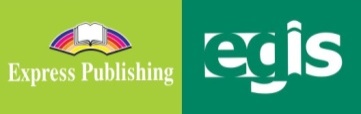 2020WSTĘP Science to publikacja należąca do serii Career Paths. Podręczniki z tej serii polecane są dla uczniów techników lub innych szkół zawodowych o odpowiednim profilu oraz tych, którzy chcą rozwijać swoje umiejętności językowe w zakresie języka angielskiego zawodowego (vocational English). Autorzy serii założyli, że przystępujący do poznawania języka zawodowego znają już podstawy gramatyki języka angielskiego, a słownictwo ogólne mają opanowane na tyle, że potrafią się komunikować przynajmniej na podstawowym poziomie, wykorzystując właściwe funkcje językowe.Podręcznik podzielony został na trzy części: Book 1, Book 2 i Book 3, z których każda zawiera 15 rozdziałów. Poszczególne części odpowiadają kolejno poziomowi A1, A2 i B1 w Europejskim Systemie Opisu Kształcenia Językowego (Common European Framework of Reference for Languages).Prezentowany rozkład materiału (RM) podzielono w następujący sposób: znajomość środków językowych,rozumienie wypowiedzi & przetwarzanie wypowiedzi,tworzenie wypowiedzi i reagowanie na wypowiedzi, materiał ćwiczeniowy.Materiał zawarty w podręczniku w części Book 3 może być zrealizowany w trakcie ok. 30 godzin lekcyjnych (plus powtórki materiału i testy). W rozkładzie materiału (RM) zamieszczono informacje dotyczące każdej lekcji zawartej w podręczniku w odniesieniu do materiału tematyczno-leksykalnego (znajomość środków językowych) oraz ćwiczonych umiejętności językowych (rozumienie i przetwarzanie wypowiedzi oraz tworzenie wypowiedzi i reagowanie na nie). Na realizację każdego rozdziału (Unit) przeznaczono 2 godziny lekcyjne:pierwsza – wprowadzenie nowego słownictwa i praca z tekstem, co stanowi przygotowanie do kolejnej lekcji, podczas której uczeń będzie w sposób czynny korzystał z nowo poznanych słów i zwrotów; druga – rozwijanie umiejętności rozumienia ze słuchu oraz sprawności produktywnych, czyli mówienia i pisania, w tym odtwarzanie przez uczniów wysłuchanego dialogu, a następnie wielokrotne powtarzanie własnych wersji tego dialogu ze zmianą ról i wprowadzaniem nowych informacji szczegółowych. Mówienie często sprawia uczniom, zwłaszcza mniej zaawansowanym językowo, największe problemy. Z tego względu proponuje się, by na ćwiczenie tej sprawności językowej przeznaczyć możliwie dużo czasu. Samodzielne odegranie zadanej roli w języku angielskim zapewni uczniom nie tylko poczucie sukcesu i zadowolenia z siebie, ale będzie również motywacją do dalszej pracy. Rozwijanie umiejętności pisania to ostatni element każdego rozdziału, który nauczyciel może wykorzystać jako pracę domową. Po zrealizowaniu materiału w rozdziale uczeń jest przygotowany do wykonania zadania samodzielnie, zna potrzebne słownictwo i poznał wzór danej formy wypowiedzi pisemnej.Wiadomo, że w nauce, zwłaszcza języka obcego, bardzo ważne jest powtarzanie i utrwalanie nowopoznanego materiału. Stąd, po każdych trzech rozdziałach proponuje się jego powtórkę w dowolnej formie (np. ponowne odegranie ról, gry językowe wykorzystujące słownictwo zawodowe itp.) lub sprawdzian pokazujący stopień opanowania zrealizowanego materiału. W RM zaproponowano również poświęcenie jednej godziny dydaktycznej na lekcję organizacyjną. Dodatkowo w RM nauczyciel znajdzie propozycje tematów lekcji. Przedstawiony poniżej szczegółowy RM do podręcznika Science – Book 3 jest propozycją i może być modyfikowany lub stanowić punkt wyjścia do konstruowania indywidualnych rozkładów materiału dostosowanych do konkretnych warunków i możliwości edukacyjnych uczniów. W RM zamieszczono również informacje dotyczące realizacji wymagań nowej podstawy programowej w zakresie języka obcego zawodowego (JOZ) (np. 1.1, 2a.1, 3b.1, 4a.3 itd., gdzie oznaczenie przed kropką odnosi się do efektów kształcenia, a oznaczenie po kropce – do kryteriów ich weryfikacji). Zabieg taki powoduje, że proponowany RM jest szczególnie pomocny dla nauczyciela w jego pracy dydaktycznej. Materiał dodatkowy (wyszczególniony w tabeli innym kolorem tła) to przede wszystkim Glossary (słowniczek) znajdujący się w podręczniku (po każdych 15 rozdziałach) oraz komponent cyfrowy, tzw. digibook, zawierający m.in. filmy dokumentalne. Kurs składa się z:podręcznika (Student’s Book), kompletu dwóch płyt CD do użytku w klasie (Class Audio CDs), które zawierają nagrania wszystkich dialogów prezentowanych w podręczniku,książki nauczyciela (Teacher’s Guide) ze szczegółowymi scenariuszami lekcji, zapisami nagrań oraz kluczem odpowiedzi do wszystkich zadań znajdujących się w podręczniku.Science to podręcznik, który zapewni korzystającym z niego nie tylko doskonalenie znajomości języka angielskiego, ale także poszerzenie wiedzy w interesującym ich obszarze zawodowym. Rozkład materiału – seria CAREER PATHS: SCIENCEBOOK 3STRONAZNAJOMOŚĆ ŚRODKÓW JĘZYKOWYCHROZUMIENIE WYPOWIEDZI& PRZETWARZANIE WYPOWIEDZITWORZENIE WYPOWIEDZI& REAGOWANIE NA WYPOWIEDZIMATERIAŁ DODATKO-WY**MATERIAŁ DODATKO-WY**DATA*ZNAJOMOŚĆ ŚRODKÓW JĘZYKOWYCHROZUMIENIE WYPOWIEDZI& PRZETWARZANIE WYPOWIEDZITWORZENIE WYPOWIEDZI& REAGOWANIE NA WYPOWIEDZIMATERIAŁ DODATKO-WY**MATERIAŁ DODATKO-WY**LEKCJA  1…………Temat lekcji: 1. Lekcja organizacyjna. Temat lekcji: 1. Lekcja organizacyjna. Temat lekcji: 1. Lekcja organizacyjna. Temat lekcji: 1. Lekcja organizacyjna. Temat lekcji: 1. Lekcja organizacyjna. UNIT 1 – PhysicsUNIT 1 – PhysicsUNIT 1 – PhysicsUNIT 1 – PhysicsUNIT 1 – PhysicsLEKCJE  2–3str. 4–5Leksyka i tematyka: słownictwo związane z fizyką: laws, gravity, thermodynamics, equilibrium, motion, constant, momentum, conservation, electromagnetism, magnetism, wave, vibrationrzeczowniki: course description, lecture, survey, movement, matter, space, time, topic, concept, element, prerequisite, knowledge, discussion, phenomena, component, operation, opposing force, emphasis, environment, explanation, interaction, disturbance, substance, variable, attraction czasowniki: involve, cover, focus on, examine, relate, demonstrate przymiotniki: combined, classical, modern, fundamental, standard, traditional, related, introductory, essential, detailed, self-contained, visible, magneticprzysłówek: practicallyzwroty, np. I’m concerned that … . Why is that? If you can understand … . wyrażanie zaniepokojenia, np. I’m (rather) worried (about) … . … concerns/worries me. I’m concerned about … . 1.1, 6a.1, 6a.4, 6a.5Czytanie, słuchanie i mówienie: Intro to Physics (opis kursu fizyki) – odpowiedzi na pytania (wybór wielokrotny); dobieranie definicji do podanych wyrazów; uzupełnianie luk w zdaniach podanymi wyrazami; odpowiedź na pytanie otwarte Słuchanie, czytanie i pisanie:rozmowa między panią asystent prowadzącą zajęcia i studentem dot. jego wątpliwości, czy wybrał dobry kurs– zadanie typu P/F; uzupełnianie luk w dialogu 2a.1, 2a.2, 2b.1, 2b.2, 5.3, 6c.3, 6d.5, 6d.6Mówienie i pisanie: burza mózgów nt. słownictwa związanego z tematyką rozdziału Mówienie: opisywanie ilustracji i czynności przedstawionych na ilustracjach + określanie ich związku z fizykąodpowiedzi na pytania: o związek między fizyką i elektromagnetyzmem oraz o przykłady zastosowania fizyki w życiu codziennym (w parach) dialog sterowany nt. wątpliwości studenta, czy wybrał dobry kurs (odgrywanie ról pani asystent i studenta, na podstawie dialogu w ćw. 7) (w parach) odgrywanie własnych dialogów, w których asystent prowadzący zajęcia rozmawia ze studentem o tematach zajęć z fizyki, o pojęciach, z którymi student ma problem, oraz o jego aktualnym stanie wiedzy (ćw. 8)Pisanie: e-mail do asystenta (an email to a TA) zawierający informacje: pojęcia z kursu, co autor już zna i z czym będzie potrzebował pomocy (na podstawie tekstu i ćw. 8) 3a.1, 3a.2, 3a.3, 3a.4, 3a.5, 3b.1, 3b.3, 3b.4, 3b.5, 4a.1, 4a.2, 4a.3, 4a.5, 4a.6, 4b.2, 4b.3, 4b.5, 4b.6, 5.1, 6b.2, 6d.5, 6d.6SB Book 3, Glossary – str. 34–41DigiBook – Unit 1LEKCJE  2–3str. 4–5Leksyka i tematyka: słownictwo związane z fizyką: laws, gravity, thermodynamics, equilibrium, motion, constant, momentum, conservation, electromagnetism, magnetism, wave, vibrationrzeczowniki: course description, lecture, survey, movement, matter, space, time, topic, concept, element, prerequisite, knowledge, discussion, phenomena, component, operation, opposing force, emphasis, environment, explanation, interaction, disturbance, substance, variable, attraction czasowniki: involve, cover, focus on, examine, relate, demonstrate przymiotniki: combined, classical, modern, fundamental, standard, traditional, related, introductory, essential, detailed, self-contained, visible, magneticprzysłówek: practicallyzwroty, np. I’m concerned that … . Why is that? If you can understand … . wyrażanie zaniepokojenia, np. I’m (rather) worried (about) … . … concerns/worries me. I’m concerned about … . 1.1, 6a.1, 6a.4, 6a.5Czytanie, słuchanie i mówienie: Intro to Physics (opis kursu fizyki) – odpowiedzi na pytania (wybór wielokrotny); dobieranie definicji do podanych wyrazów; uzupełnianie luk w zdaniach podanymi wyrazami; odpowiedź na pytanie otwarte Słuchanie, czytanie i pisanie:rozmowa między panią asystent prowadzącą zajęcia i studentem dot. jego wątpliwości, czy wybrał dobry kurs– zadanie typu P/F; uzupełnianie luk w dialogu 2a.1, 2a.2, 2b.1, 2b.2, 5.3, 6c.3, 6d.5, 6d.6Mówienie i pisanie: burza mózgów nt. słownictwa związanego z tematyką rozdziału Mówienie: opisywanie ilustracji i czynności przedstawionych na ilustracjach + określanie ich związku z fizykąodpowiedzi na pytania: o związek między fizyką i elektromagnetyzmem oraz o przykłady zastosowania fizyki w życiu codziennym (w parach) dialog sterowany nt. wątpliwości studenta, czy wybrał dobry kurs (odgrywanie ról pani asystent i studenta, na podstawie dialogu w ćw. 7) (w parach) odgrywanie własnych dialogów, w których asystent prowadzący zajęcia rozmawia ze studentem o tematach zajęć z fizyki, o pojęciach, z którymi student ma problem, oraz o jego aktualnym stanie wiedzy (ćw. 8)Pisanie: e-mail do asystenta (an email to a TA) zawierający informacje: pojęcia z kursu, co autor już zna i z czym będzie potrzebował pomocy (na podstawie tekstu i ćw. 8) 3a.1, 3a.2, 3a.3, 3a.4, 3a.5, 3b.1, 3b.3, 3b.4, 3b.5, 4a.1, 4a.2, 4a.3, 4a.5, 4a.6, 4b.2, 4b.3, 4b.5, 4b.6, 5.1, 6b.2, 6d.5, 6d.6LEKCJE  2–3……………………Leksyka i tematyka: słownictwo związane z fizyką: laws, gravity, thermodynamics, equilibrium, motion, constant, momentum, conservation, electromagnetism, magnetism, wave, vibrationrzeczowniki: course description, lecture, survey, movement, matter, space, time, topic, concept, element, prerequisite, knowledge, discussion, phenomena, component, operation, opposing force, emphasis, environment, explanation, interaction, disturbance, substance, variable, attraction czasowniki: involve, cover, focus on, examine, relate, demonstrate przymiotniki: combined, classical, modern, fundamental, standard, traditional, related, introductory, essential, detailed, self-contained, visible, magneticprzysłówek: practicallyzwroty, np. I’m concerned that … . Why is that? If you can understand … . wyrażanie zaniepokojenia, np. I’m (rather) worried (about) … . … concerns/worries me. I’m concerned about … . 1.1, 6a.1, 6a.4, 6a.5Czytanie, słuchanie i mówienie: Intro to Physics (opis kursu fizyki) – odpowiedzi na pytania (wybór wielokrotny); dobieranie definicji do podanych wyrazów; uzupełnianie luk w zdaniach podanymi wyrazami; odpowiedź na pytanie otwarte Słuchanie, czytanie i pisanie:rozmowa między panią asystent prowadzącą zajęcia i studentem dot. jego wątpliwości, czy wybrał dobry kurs– zadanie typu P/F; uzupełnianie luk w dialogu 2a.1, 2a.2, 2b.1, 2b.2, 5.3, 6c.3, 6d.5, 6d.6Mówienie i pisanie: burza mózgów nt. słownictwa związanego z tematyką rozdziału Mówienie: opisywanie ilustracji i czynności przedstawionych na ilustracjach + określanie ich związku z fizykąodpowiedzi na pytania: o związek między fizyką i elektromagnetyzmem oraz o przykłady zastosowania fizyki w życiu codziennym (w parach) dialog sterowany nt. wątpliwości studenta, czy wybrał dobry kurs (odgrywanie ról pani asystent i studenta, na podstawie dialogu w ćw. 7) (w parach) odgrywanie własnych dialogów, w których asystent prowadzący zajęcia rozmawia ze studentem o tematach zajęć z fizyki, o pojęciach, z którymi student ma problem, oraz o jego aktualnym stanie wiedzy (ćw. 8)Pisanie: e-mail do asystenta (an email to a TA) zawierający informacje: pojęcia z kursu, co autor już zna i z czym będzie potrzebował pomocy (na podstawie tekstu i ćw. 8) 3a.1, 3a.2, 3a.3, 3a.4, 3a.5, 3b.1, 3b.3, 3b.4, 3b.5, 4a.1, 4a.2, 4a.3, 4a.5, 4a.6, 4b.2, 4b.3, 4b.5, 4b.6, 5.1, 6b.2, 6d.5, 6d.6LEKCJE  2–3……………………Tematy lekcji: 1. Intro to Physics – słownictwo, praca z tekstem.                          2. Is it physics in general or something specific? – ćwiczenia w słuchaniu i mówieniu. Pisanie – e-mail do asystenta (an email to a TA).Tematy lekcji: 1. Intro to Physics – słownictwo, praca z tekstem.                          2. Is it physics in general or something specific? – ćwiczenia w słuchaniu i mówieniu. Pisanie – e-mail do asystenta (an email to a TA).Tematy lekcji: 1. Intro to Physics – słownictwo, praca z tekstem.                          2. Is it physics in general or something specific? – ćwiczenia w słuchaniu i mówieniu. Pisanie – e-mail do asystenta (an email to a TA).Tematy lekcji: 1. Intro to Physics – słownictwo, praca z tekstem.                          2. Is it physics in general or something specific? – ćwiczenia w słuchaniu i mówieniu. Pisanie – e-mail do asystenta (an email to a TA).STRONAZNAJOMOŚĆ ŚRODKÓW JĘZYKOWYCHROZUMIENIE WYPOWIEDZI& PRZETWARZANIE WYPOWIEDZITWORZENIE WYPOWIEDZI& REAGOWANIE NA WYPOWIEDZIMATERIAŁ DODATKO-WY**MATERIAŁ DODATKO-WY**DATA*ZNAJOMOŚĆ ŚRODKÓW JĘZYKOWYCHROZUMIENIE WYPOWIEDZI& PRZETWARZANIE WYPOWIEDZITWORZENIE WYPOWIEDZI& REAGOWANIE NA WYPOWIEDZIMATERIAŁ DODATKO-WY**MATERIAŁ DODATKO-WY**UNIT 2 – BiologyUNIT 2 – BiologyUNIT 2 – BiologyUNIT 2 – BiologyUNIT 2 – BiologyLEKCJE  4–5str. 6–7Leksyka i tematyka: słownictwo związane z biologią: biology, organism, cell, cell division, mitosis, meiosis, physiology, taxonomy, natural selection, evolution, metabolism, homeostasis, organelles, tissue, organs rzeczowniki: final exam, relationship, review sheet, concept, separation, sexual reproduction, essay, specimen, microscope, nutrient czasowniki: define, memorize, review, outlast, split, survive, maintain przymiotniki: chromosomal, unique, self-contained, specific, dominant, stable, internal, reproductive, diseased przysłówek: geneticallyzwroty, np. What’s coming up? We’re doing … . I plan to … . opowiadanie/informowanie o przyszłych wydarzeniach, np. What will happen … ? What are the plans for … ? I will … . I’m going to … . Will you … ?1.1, 6a.1, 6a.4, 6a.5Czytanie, słuchanie i mówienie: Biology (lista powtórkowa do egzaminu) – odpowiedzi na pytania (wybór wielokrotny); dobieranie definicji do podanych wyrazów/wyrażeń; dobieranie podanych wyrazów do luk w parach zdań (2 opcje); odpowiedź na pytanie otwarte Słuchanie, czytanie i pisanie:rozmowa między profesorem i studentką dot. zajęć laboratoryjnych nt. mitozy i mejozy (rodzajów podziału komórek) – zadanie typu P/F; uzupełnianie luk w dialogu 2a.1, 2a.2, 2b.1, 2b.2, 5.3, 6c.3, 6d.5, 6d.6Mówienie: opisywanie ilustracji + określanie ich związku z biologiąodpowiedzi na pytania: czym jest dobór naturalny oraz jaka jest różnica między mitozą i mejozą(w parach) dialog sterowany dot. zajęć laboratoryjnych nt. podziałów komórek (odgrywanie ról profesora i studentki, na podstawie dialogu w ćw. 7) (w parach) odgrywanie własnych dialogów, w których profesor rozmawia ze studentem o przygotowaniach do nadchodzącego egzaminu, o pojęciach z zakresu biologii, które trzeba powtórzyć, oraz o formacie egzaminu (ćw. 8)Pisanie: e-mail (an email) profesora do grupy studentów nt. egzaminu z biologii zawierający: zakres tematów do egzaminu, pojęcia z biologii do powtórzenia i prawdopodobne konsekwencje nieuczenia się (na podstawie tekstu i ćw. 8) 3a.1, 3a.2, 3a.3, 3a.4, 3a.5, 3b.1, 3b.2, 3b.3, 3b.4, 3b.5, 4a.1, 4a.2, 4a.3, 4a.5, 4a.6, 4b.2, 4b.3, 4b.5, 4b.6, 5.1, 6b.2, 6d.5, 6d.6SB Book 3, Glossary – str. 34–41DigiBook – Unit 2LEKCJE  4–5str. 6–7Leksyka i tematyka: słownictwo związane z biologią: biology, organism, cell, cell division, mitosis, meiosis, physiology, taxonomy, natural selection, evolution, metabolism, homeostasis, organelles, tissue, organs rzeczowniki: final exam, relationship, review sheet, concept, separation, sexual reproduction, essay, specimen, microscope, nutrient czasowniki: define, memorize, review, outlast, split, survive, maintain przymiotniki: chromosomal, unique, self-contained, specific, dominant, stable, internal, reproductive, diseased przysłówek: geneticallyzwroty, np. What’s coming up? We’re doing … . I plan to … . opowiadanie/informowanie o przyszłych wydarzeniach, np. What will happen … ? What are the plans for … ? I will … . I’m going to … . Will you … ?1.1, 6a.1, 6a.4, 6a.5Czytanie, słuchanie i mówienie: Biology (lista powtórkowa do egzaminu) – odpowiedzi na pytania (wybór wielokrotny); dobieranie definicji do podanych wyrazów/wyrażeń; dobieranie podanych wyrazów do luk w parach zdań (2 opcje); odpowiedź na pytanie otwarte Słuchanie, czytanie i pisanie:rozmowa między profesorem i studentką dot. zajęć laboratoryjnych nt. mitozy i mejozy (rodzajów podziału komórek) – zadanie typu P/F; uzupełnianie luk w dialogu 2a.1, 2a.2, 2b.1, 2b.2, 5.3, 6c.3, 6d.5, 6d.6Mówienie: opisywanie ilustracji + określanie ich związku z biologiąodpowiedzi na pytania: czym jest dobór naturalny oraz jaka jest różnica między mitozą i mejozą(w parach) dialog sterowany dot. zajęć laboratoryjnych nt. podziałów komórek (odgrywanie ról profesora i studentki, na podstawie dialogu w ćw. 7) (w parach) odgrywanie własnych dialogów, w których profesor rozmawia ze studentem o przygotowaniach do nadchodzącego egzaminu, o pojęciach z zakresu biologii, które trzeba powtórzyć, oraz o formacie egzaminu (ćw. 8)Pisanie: e-mail (an email) profesora do grupy studentów nt. egzaminu z biologii zawierający: zakres tematów do egzaminu, pojęcia z biologii do powtórzenia i prawdopodobne konsekwencje nieuczenia się (na podstawie tekstu i ćw. 8) 3a.1, 3a.2, 3a.3, 3a.4, 3a.5, 3b.1, 3b.2, 3b.3, 3b.4, 3b.5, 4a.1, 4a.2, 4a.3, 4a.5, 4a.6, 4b.2, 4b.3, 4b.5, 4b.6, 5.1, 6b.2, 6d.5, 6d.6LEKCJE  4–5……………………Leksyka i tematyka: słownictwo związane z biologią: biology, organism, cell, cell division, mitosis, meiosis, physiology, taxonomy, natural selection, evolution, metabolism, homeostasis, organelles, tissue, organs rzeczowniki: final exam, relationship, review sheet, concept, separation, sexual reproduction, essay, specimen, microscope, nutrient czasowniki: define, memorize, review, outlast, split, survive, maintain przymiotniki: chromosomal, unique, self-contained, specific, dominant, stable, internal, reproductive, diseased przysłówek: geneticallyzwroty, np. What’s coming up? We’re doing … . I plan to … . opowiadanie/informowanie o przyszłych wydarzeniach, np. What will happen … ? What are the plans for … ? I will … . I’m going to … . Will you … ?1.1, 6a.1, 6a.4, 6a.5Czytanie, słuchanie i mówienie: Biology (lista powtórkowa do egzaminu) – odpowiedzi na pytania (wybór wielokrotny); dobieranie definicji do podanych wyrazów/wyrażeń; dobieranie podanych wyrazów do luk w parach zdań (2 opcje); odpowiedź na pytanie otwarte Słuchanie, czytanie i pisanie:rozmowa między profesorem i studentką dot. zajęć laboratoryjnych nt. mitozy i mejozy (rodzajów podziału komórek) – zadanie typu P/F; uzupełnianie luk w dialogu 2a.1, 2a.2, 2b.1, 2b.2, 5.3, 6c.3, 6d.5, 6d.6Mówienie: opisywanie ilustracji + określanie ich związku z biologiąodpowiedzi na pytania: czym jest dobór naturalny oraz jaka jest różnica między mitozą i mejozą(w parach) dialog sterowany dot. zajęć laboratoryjnych nt. podziałów komórek (odgrywanie ról profesora i studentki, na podstawie dialogu w ćw. 7) (w parach) odgrywanie własnych dialogów, w których profesor rozmawia ze studentem o przygotowaniach do nadchodzącego egzaminu, o pojęciach z zakresu biologii, które trzeba powtórzyć, oraz o formacie egzaminu (ćw. 8)Pisanie: e-mail (an email) profesora do grupy studentów nt. egzaminu z biologii zawierający: zakres tematów do egzaminu, pojęcia z biologii do powtórzenia i prawdopodobne konsekwencje nieuczenia się (na podstawie tekstu i ćw. 8) 3a.1, 3a.2, 3a.3, 3a.4, 3a.5, 3b.1, 3b.2, 3b.3, 3b.4, 3b.5, 4a.1, 4a.2, 4a.3, 4a.5, 4a.6, 4b.2, 4b.3, 4b.5, 4b.6, 5.1, 6b.2, 6d.5, 6d.6LEKCJE  4–5……………………Tematy lekcji: 1. Biology – słownictwo, praca z tekstem.                          2. What’s coming up next week? – ćwiczenia w słuchaniu i mówieniu. Pisanie – e-mail (an email) profesora do grupy studentów.Tematy lekcji: 1. Biology – słownictwo, praca z tekstem.                          2. What’s coming up next week? – ćwiczenia w słuchaniu i mówieniu. Pisanie – e-mail (an email) profesora do grupy studentów.Tematy lekcji: 1. Biology – słownictwo, praca z tekstem.                          2. What’s coming up next week? – ćwiczenia w słuchaniu i mówieniu. Pisanie – e-mail (an email) profesora do grupy studentów.Tematy lekcji: 1. Biology – słownictwo, praca z tekstem.                          2. What’s coming up next week? – ćwiczenia w słuchaniu i mówieniu. Pisanie – e-mail (an email) profesora do grupy studentów.STRONAZNAJOMOŚĆ ŚRODKÓW JĘZYKOWYCHROZUMIENIE WYPOWIEDZI& PRZETWARZANIE WYPOWIEDZITWORZENIE WYPOWIEDZI& REAGOWANIE NA WYPOWIEDZIMATERIAŁ DODATKO-WY**DATA*ZNAJOMOŚĆ ŚRODKÓW JĘZYKOWYCHROZUMIENIE WYPOWIEDZI& PRZETWARZANIE WYPOWIEDZITWORZENIE WYPOWIEDZI& REAGOWANIE NA WYPOWIEDZIMATERIAŁ DODATKO-WY**UNIT 3 – ChemistryUNIT 3 – ChemistryUNIT 3 – ChemistryUNIT 3 – ChemistryUNIT 3 – ChemistryLEKCJE  6–7str. 8–9Leksyka i tematyka: słownictwo związane z chemią: chemistry, chemical bond, covalent bond, ionic bond, polarity, VSEPR theory, phase, endothermic, exothermic, heat capacity, enthalpy, stoichiometryrzeczowniki: composition, property, matter, atom, bonding, electron, aspect, makeup, process, reaction, substance, surrounding, reactant, product, separation, repulsion, molecule, sample czasowniki: interact, affect, determine, transfer, absorb, release, predict przymiotniki: involved, significant, molecular, uniform, chemical, physical, overall, entire, original, electrical, attractive, charged, multiple przysłówek: especially zwroty, np. Can you explain … ? The difference is … . Those are clearly opposite … . opisywanie przeciwieństw, np. … is the opposite of … . They/These/Those are (clearly) opposites. 1.1, 6a.1, 6a.4, 6a.5Czytanie, słuchanie i mówienie: Chemistry (rozdział z podręcznika chemii) – odpowiedzi na pytania (wybór wielokrotny); dobieranie definicji do podanych wyrazów/ wyrażeń; dobieranie podanych wyrazów/wyrażeń do luk w parach zdań (2 opcje); odpowiedź na pytanie otwarte Słuchanie, czytanie i pisanie:rozmowa między dwojgiem studentów dot. przygotowania do egzaminu z chemii – zadanie typu P/F; uzupełnianie luk w dialogu 2a.1, 2a.2, 2b.1, 2b.2, 5.3, 6c.3, 6d.5, 6d.6Mówienie i pisanie: burza mózgów nt. słownictwa związanego z tematyką rozdziału Mówienie: opisywanie ilustracji i czynności przedstawionej na ilustracji + określanie ich związku z chemiąodpowiedzi na pytania: jakie są przykłady wiązań chemicznych oraz jaki jest związek między stechiometrią i chemią(w parach) dialog sterowany nt. przygotowania do egzaminu z chemii (odgrywanie ról dwojga studentów, na podstawie dialogu w ćw. 7) (w parach) odgrywanie własnych dialogów, w których dwoje studentów rozmawia o powtarzaniu materiału do egzaminu, o rodzajach reakcji chemicznych oraz podobieństwach i różnicach między nimi (ćw. 8)Pisanie: spostrzeżenia studenta/studentki nt. egzaminu (a student’s reflection about the exam) obejmujące informacje: co myślał(a) o egzaminie, które części egzaminu były trudne oraz na temat czego chciał(a)by poszerzyć wiedzę (na podstawie tekstu i ćw. 8) 3a.1, 3a.3, 3a.4, 3a.5, 3b.1, 3b.3, 3b.4, 3b.5, 4a.1, 4a.2, 4a.3, 4a.5, 4a.6, 4b.2, 4b.3, 4b.6, 5.1, 6b.2, 6d.5, 6d.6SB Book 3, Glossary – str. 34–41DigiBook – Unit 3LEKCJE  6–7str. 8–9Leksyka i tematyka: słownictwo związane z chemią: chemistry, chemical bond, covalent bond, ionic bond, polarity, VSEPR theory, phase, endothermic, exothermic, heat capacity, enthalpy, stoichiometryrzeczowniki: composition, property, matter, atom, bonding, electron, aspect, makeup, process, reaction, substance, surrounding, reactant, product, separation, repulsion, molecule, sample czasowniki: interact, affect, determine, transfer, absorb, release, predict przymiotniki: involved, significant, molecular, uniform, chemical, physical, overall, entire, original, electrical, attractive, charged, multiple przysłówek: especially zwroty, np. Can you explain … ? The difference is … . Those are clearly opposite … . opisywanie przeciwieństw, np. … is the opposite of … . They/These/Those are (clearly) opposites. 1.1, 6a.1, 6a.4, 6a.5Czytanie, słuchanie i mówienie: Chemistry (rozdział z podręcznika chemii) – odpowiedzi na pytania (wybór wielokrotny); dobieranie definicji do podanych wyrazów/ wyrażeń; dobieranie podanych wyrazów/wyrażeń do luk w parach zdań (2 opcje); odpowiedź na pytanie otwarte Słuchanie, czytanie i pisanie:rozmowa między dwojgiem studentów dot. przygotowania do egzaminu z chemii – zadanie typu P/F; uzupełnianie luk w dialogu 2a.1, 2a.2, 2b.1, 2b.2, 5.3, 6c.3, 6d.5, 6d.6Mówienie i pisanie: burza mózgów nt. słownictwa związanego z tematyką rozdziału Mówienie: opisywanie ilustracji i czynności przedstawionej na ilustracji + określanie ich związku z chemiąodpowiedzi na pytania: jakie są przykłady wiązań chemicznych oraz jaki jest związek między stechiometrią i chemią(w parach) dialog sterowany nt. przygotowania do egzaminu z chemii (odgrywanie ról dwojga studentów, na podstawie dialogu w ćw. 7) (w parach) odgrywanie własnych dialogów, w których dwoje studentów rozmawia o powtarzaniu materiału do egzaminu, o rodzajach reakcji chemicznych oraz podobieństwach i różnicach między nimi (ćw. 8)Pisanie: spostrzeżenia studenta/studentki nt. egzaminu (a student’s reflection about the exam) obejmujące informacje: co myślał(a) o egzaminie, które części egzaminu były trudne oraz na temat czego chciał(a)by poszerzyć wiedzę (na podstawie tekstu i ćw. 8) 3a.1, 3a.3, 3a.4, 3a.5, 3b.1, 3b.3, 3b.4, 3b.5, 4a.1, 4a.2, 4a.3, 4a.5, 4a.6, 4b.2, 4b.3, 4b.6, 5.1, 6b.2, 6d.5, 6d.6LEKCJE  6–7……………………Leksyka i tematyka: słownictwo związane z chemią: chemistry, chemical bond, covalent bond, ionic bond, polarity, VSEPR theory, phase, endothermic, exothermic, heat capacity, enthalpy, stoichiometryrzeczowniki: composition, property, matter, atom, bonding, electron, aspect, makeup, process, reaction, substance, surrounding, reactant, product, separation, repulsion, molecule, sample czasowniki: interact, affect, determine, transfer, absorb, release, predict przymiotniki: involved, significant, molecular, uniform, chemical, physical, overall, entire, original, electrical, attractive, charged, multiple przysłówek: especially zwroty, np. Can you explain … ? The difference is … . Those are clearly opposite … . opisywanie przeciwieństw, np. … is the opposite of … . They/These/Those are (clearly) opposites. 1.1, 6a.1, 6a.4, 6a.5Czytanie, słuchanie i mówienie: Chemistry (rozdział z podręcznika chemii) – odpowiedzi na pytania (wybór wielokrotny); dobieranie definicji do podanych wyrazów/ wyrażeń; dobieranie podanych wyrazów/wyrażeń do luk w parach zdań (2 opcje); odpowiedź na pytanie otwarte Słuchanie, czytanie i pisanie:rozmowa między dwojgiem studentów dot. przygotowania do egzaminu z chemii – zadanie typu P/F; uzupełnianie luk w dialogu 2a.1, 2a.2, 2b.1, 2b.2, 5.3, 6c.3, 6d.5, 6d.6Mówienie i pisanie: burza mózgów nt. słownictwa związanego z tematyką rozdziału Mówienie: opisywanie ilustracji i czynności przedstawionej na ilustracji + określanie ich związku z chemiąodpowiedzi na pytania: jakie są przykłady wiązań chemicznych oraz jaki jest związek między stechiometrią i chemią(w parach) dialog sterowany nt. przygotowania do egzaminu z chemii (odgrywanie ról dwojga studentów, na podstawie dialogu w ćw. 7) (w parach) odgrywanie własnych dialogów, w których dwoje studentów rozmawia o powtarzaniu materiału do egzaminu, o rodzajach reakcji chemicznych oraz podobieństwach i różnicach między nimi (ćw. 8)Pisanie: spostrzeżenia studenta/studentki nt. egzaminu (a student’s reflection about the exam) obejmujące informacje: co myślał(a) o egzaminie, które części egzaminu były trudne oraz na temat czego chciał(a)by poszerzyć wiedzę (na podstawie tekstu i ćw. 8) 3a.1, 3a.3, 3a.4, 3a.5, 3b.1, 3b.3, 3b.4, 3b.5, 4a.1, 4a.2, 4a.3, 4a.5, 4a.6, 4b.2, 4b.3, 4b.6, 5.1, 6b.2, 6d.5, 6d.6LEKCJE  6–7……………………Tematy lekcji: 1. Chemistry – słownictwo, praca z tekstem.                          2. Should we start studying for the exam? – ćwiczenia w słuchaniu i mówieniu. Pisanie – spostrzeżenia nt. egzaminu (a reflection about the exam).Tematy lekcji: 1. Chemistry – słownictwo, praca z tekstem.                          2. Should we start studying for the exam? – ćwiczenia w słuchaniu i mówieniu. Pisanie – spostrzeżenia nt. egzaminu (a reflection about the exam).Tematy lekcji: 1. Chemistry – słownictwo, praca z tekstem.                          2. Should we start studying for the exam? – ćwiczenia w słuchaniu i mówieniu. Pisanie – spostrzeżenia nt. egzaminu (a reflection about the exam).Tematy lekcji: 1. Chemistry – słownictwo, praca z tekstem.                          2. Should we start studying for the exam? – ćwiczenia w słuchaniu i mówieniu. Pisanie – spostrzeżenia nt. egzaminu (a reflection about the exam).LEKCJA  8…………Temat lekcji: 1. Powtórka materiału. / Test.Temat lekcji: 1. Powtórka materiału. / Test.Temat lekcji: 1. Powtórka materiału. / Test.Temat lekcji: 1. Powtórka materiału. / Test.STRONAZNAJOMOŚĆ ŚRODKÓW JĘZYKOWYCHROZUMIENIE WYPOWIEDZI& PRZETWARZANIE WYPOWIEDZITWORZENIE WYPOWIEDZI& REAGOWANIE NA WYPOWIEDZIMATERIAŁ DODATKO-WY**DATA*ZNAJOMOŚĆ ŚRODKÓW JĘZYKOWYCHROZUMIENIE WYPOWIEDZI& PRZETWARZANIE WYPOWIEDZITWORZENIE WYPOWIEDZI& REAGOWANIE NA WYPOWIEDZIMATERIAŁ DODATKO-WY**UNIT 4 – BiochemistryUNIT 4 – BiochemistryUNIT 4 – BiochemistryUNIT 4 – BiochemistryUNIT 4 – BiochemistryLEKCJE  9–10str. 10–11Leksyka i tematyka: słownictwo związane z biochemią: biochemistry, interaction, biocompound, carbohydrate, lipid, protein, cellular respiration, energy pathway, phospholipid, ion channel, membrane, biotechnology rzeczowniki: function, in particular, category, living organism, role, nervous system, flow, crops, advance, resource, biochemist, influence, gateway, interaction, phosphorous, metabolism, stimulusczasowniki: focus on, involve, inform, sustain, utilize, convert, enable, combine, undertake, regulate przymiotniki: consumed, centralized, biological, beneficial, resilient, hybrid, technical, notable, porous, fatty przysłówki: solely, additionally zwroty, np. Let’s start with … . Please explain. I didn’t know … . wyrażanie prośby o informacje, np. When … ? Where … ? How … ? How far/much/long … ? Why … ? Please can you tell me … ? 1.1, 6a.1, 6a.4, 6a.5Czytanie, słuchanie i mówienie: Science Monthly (artykuł z czasopisma nt. postępów w dziedzinie biochemii) – odpowiedzi na pytania (wybór wielokrotny); dobieranie definicji do podanych wyrazów/wyrażeń; wybieranie zdań, w których podkreślone wyrazy/wyrażenia użyte są poprawnie (jedna z dwóch opcji); odpowiedź na pytanie otwarte Słuchanie, czytanie i pisanie:rozmowa między dziennikarką i biochemikiem nt. biochemii i związków organicznych – zadanie typu P/F; uzupełnianie luk w dialogu 2a.1, 2a.2, 2b.1, 2b.2, 5.3, 6c.3, 6d.5, 6d.6Mówienie: opisywanie ilustracji + określanie ich związku z biochemiąodpowiedzi na pytania: co to są węglowodany oraz jak są ze sobą powiązane biochemia i biotechnologia (w parach) dialog sterowany nt. biochemii i związków organicznych (odgrywanie ról dziennikarki i biochemika, na podstawie dialogu w ćw. 7) (w parach) odgrywanie własnych dialogów, w których dziennikarz rozmawia z biochemikiem o biochemii, typach związków organicznych oraz o roli biochemii w organizmie (ćw. 8)Pisanie: wiadomość (a follow-up note) dziennikarza do biochemika po przeprowadzonym wywiadzie, zawierająca informacje: co sądzi o wywiadzie, w zakresie jakiej tematyki chciałby się więcej dowiedzieć oraz że jest zainteresowany kolejnymi wywiadami (na podstawie tekstu i ćw. 8) 3a.1, 3a.3, 3a.4, 3a.5, 3b.1, 3b.3, 3b.4, 3b.5, 4a.1, 4a.2, 4a.3, 4a.5, 4a.6, 4b.2, 4b.3, 4b.5, 4b.6, 5.1, 6b.2, 6d.5, 6d.6SB Book 3, Glossary – str. 34–41DigiBook – Unit 4LEKCJE  9–10str. 10–11Leksyka i tematyka: słownictwo związane z biochemią: biochemistry, interaction, biocompound, carbohydrate, lipid, protein, cellular respiration, energy pathway, phospholipid, ion channel, membrane, biotechnology rzeczowniki: function, in particular, category, living organism, role, nervous system, flow, crops, advance, resource, biochemist, influence, gateway, interaction, phosphorous, metabolism, stimulusczasowniki: focus on, involve, inform, sustain, utilize, convert, enable, combine, undertake, regulate przymiotniki: consumed, centralized, biological, beneficial, resilient, hybrid, technical, notable, porous, fatty przysłówki: solely, additionally zwroty, np. Let’s start with … . Please explain. I didn’t know … . wyrażanie prośby o informacje, np. When … ? Where … ? How … ? How far/much/long … ? Why … ? Please can you tell me … ? 1.1, 6a.1, 6a.4, 6a.5Czytanie, słuchanie i mówienie: Science Monthly (artykuł z czasopisma nt. postępów w dziedzinie biochemii) – odpowiedzi na pytania (wybór wielokrotny); dobieranie definicji do podanych wyrazów/wyrażeń; wybieranie zdań, w których podkreślone wyrazy/wyrażenia użyte są poprawnie (jedna z dwóch opcji); odpowiedź na pytanie otwarte Słuchanie, czytanie i pisanie:rozmowa między dziennikarką i biochemikiem nt. biochemii i związków organicznych – zadanie typu P/F; uzupełnianie luk w dialogu 2a.1, 2a.2, 2b.1, 2b.2, 5.3, 6c.3, 6d.5, 6d.6Mówienie: opisywanie ilustracji + określanie ich związku z biochemiąodpowiedzi na pytania: co to są węglowodany oraz jak są ze sobą powiązane biochemia i biotechnologia (w parach) dialog sterowany nt. biochemii i związków organicznych (odgrywanie ról dziennikarki i biochemika, na podstawie dialogu w ćw. 7) (w parach) odgrywanie własnych dialogów, w których dziennikarz rozmawia z biochemikiem o biochemii, typach związków organicznych oraz o roli biochemii w organizmie (ćw. 8)Pisanie: wiadomość (a follow-up note) dziennikarza do biochemika po przeprowadzonym wywiadzie, zawierająca informacje: co sądzi o wywiadzie, w zakresie jakiej tematyki chciałby się więcej dowiedzieć oraz że jest zainteresowany kolejnymi wywiadami (na podstawie tekstu i ćw. 8) 3a.1, 3a.3, 3a.4, 3a.5, 3b.1, 3b.3, 3b.4, 3b.5, 4a.1, 4a.2, 4a.3, 4a.5, 4a.6, 4b.2, 4b.3, 4b.5, 4b.6, 5.1, 6b.2, 6d.5, 6d.6LEKCJE  9–10……………………Leksyka i tematyka: słownictwo związane z biochemią: biochemistry, interaction, biocompound, carbohydrate, lipid, protein, cellular respiration, energy pathway, phospholipid, ion channel, membrane, biotechnology rzeczowniki: function, in particular, category, living organism, role, nervous system, flow, crops, advance, resource, biochemist, influence, gateway, interaction, phosphorous, metabolism, stimulusczasowniki: focus on, involve, inform, sustain, utilize, convert, enable, combine, undertake, regulate przymiotniki: consumed, centralized, biological, beneficial, resilient, hybrid, technical, notable, porous, fatty przysłówki: solely, additionally zwroty, np. Let’s start with … . Please explain. I didn’t know … . wyrażanie prośby o informacje, np. When … ? Where … ? How … ? How far/much/long … ? Why … ? Please can you tell me … ? 1.1, 6a.1, 6a.4, 6a.5Czytanie, słuchanie i mówienie: Science Monthly (artykuł z czasopisma nt. postępów w dziedzinie biochemii) – odpowiedzi na pytania (wybór wielokrotny); dobieranie definicji do podanych wyrazów/wyrażeń; wybieranie zdań, w których podkreślone wyrazy/wyrażenia użyte są poprawnie (jedna z dwóch opcji); odpowiedź na pytanie otwarte Słuchanie, czytanie i pisanie:rozmowa między dziennikarką i biochemikiem nt. biochemii i związków organicznych – zadanie typu P/F; uzupełnianie luk w dialogu 2a.1, 2a.2, 2b.1, 2b.2, 5.3, 6c.3, 6d.5, 6d.6Mówienie: opisywanie ilustracji + określanie ich związku z biochemiąodpowiedzi na pytania: co to są węglowodany oraz jak są ze sobą powiązane biochemia i biotechnologia (w parach) dialog sterowany nt. biochemii i związków organicznych (odgrywanie ról dziennikarki i biochemika, na podstawie dialogu w ćw. 7) (w parach) odgrywanie własnych dialogów, w których dziennikarz rozmawia z biochemikiem o biochemii, typach związków organicznych oraz o roli biochemii w organizmie (ćw. 8)Pisanie: wiadomość (a follow-up note) dziennikarza do biochemika po przeprowadzonym wywiadzie, zawierająca informacje: co sądzi o wywiadzie, w zakresie jakiej tematyki chciałby się więcej dowiedzieć oraz że jest zainteresowany kolejnymi wywiadami (na podstawie tekstu i ćw. 8) 3a.1, 3a.3, 3a.4, 3a.5, 3b.1, 3b.3, 3b.4, 3b.5, 4a.1, 4a.2, 4a.3, 4a.5, 4a.6, 4b.2, 4b.3, 4b.5, 4b.6, 5.1, 6b.2, 6d.5, 6d.6LEKCJE  9–10……………………Tematy lekcji: 1. Science Monthly – słownictwo, praca z tekstem.                          2. What are biocompounds? – ćwiczenia w słuchaniu i mówieniu. Pisanie – wiadomość (a follow-up note) po przeprowadzonym wywiadzie.Tematy lekcji: 1. Science Monthly – słownictwo, praca z tekstem.                          2. What are biocompounds? – ćwiczenia w słuchaniu i mówieniu. Pisanie – wiadomość (a follow-up note) po przeprowadzonym wywiadzie.Tematy lekcji: 1. Science Monthly – słownictwo, praca z tekstem.                          2. What are biocompounds? – ćwiczenia w słuchaniu i mówieniu. Pisanie – wiadomość (a follow-up note) po przeprowadzonym wywiadzie.Tematy lekcji: 1. Science Monthly – słownictwo, praca z tekstem.                          2. What are biocompounds? – ćwiczenia w słuchaniu i mówieniu. Pisanie – wiadomość (a follow-up note) po przeprowadzonym wywiadzie.STRONAZNAJOMOŚĆ ŚRODKÓW JĘZYKOWYCHROZUMIENIE WYPOWIEDZI& PRZETWARZANIE WYPOWIEDZITWORZENIE WYPOWIEDZI& REAGOWANIE NA WYPOWIEDZIMATERIAŁ DODATKO-WY**DATA*ZNAJOMOŚĆ ŚRODKÓW JĘZYKOWYCHROZUMIENIE WYPOWIEDZI& PRZETWARZANIE WYPOWIEDZITWORZENIE WYPOWIEDZI& REAGOWANIE NA WYPOWIEDZIMATERIAŁ DODATKO-WY**UNIT 5 – AnatomyUNIT 5 – AnatomyUNIT 5 – AnatomyUNIT 5 – AnatomyUNIT 5 – AnatomyLEKCJE  11–12str. 12–13Leksyka i tematyka: słownictwo związane z anatomią: anatomy, organ system, muscular system, nervous system, respiratory system, cardiovascular system, skeleton, bone, joint, tendon, ligament, nerve, muscle rzeczowniki: physiology, syllabus, curriculum, working, purpose, understanding, composition, construction, connective tissue, discussion, brain, operation, grading system, coursework, heart, blood, blood vessels, collectionwyrażenie: in detailczasowniki: provide, explore, introduce, attach, compare, differentiate, emphasize, account for przymiotniki: intense, biological, primary, similar, crucial, brief, overall zwroty, np. What’s on your diagnosis? I’m afraid … . I’ll contact … . przekazanie złych wiadomości, np. I’m afraid I’ve just heard/got some bad news. It’s bad news I’m afraid. That’s/It’s what I was afraid of. Unfortunately, … . I hate/ I’m sorry (to have) to tell you this, but … . 1.1, 6a.1, 6a.4, 6a.5Czytanie, słuchanie i mówienie: Human Anatomy and Physiology Course Syllabus (program kursu na studiach) – odpowiedzi na pytania (wybór wielokrotny); dobieranie definicji do podanych wyrazów/wyrażeń; umieszczanie podanych wyrazów/wyrażeń pod odpowiednimi nagłówkami w tabeli; odpowiedź na pytanie otwarte Słuchanie, czytanie i pisanie:rozmowa między pielęgniarzem i lekarką dot. diagnozy pacjenta – zadanie typu P/F; uzupełnianie luk w dialogu 2a.1, 2a.2, 2b.1, 2b.2, 5.3, 6c.3, 6d.5, 6d.6Mówienie: opisywanie ilustracji + określanie ich związku z anatomiąodpowiedzi na pytania: z czego zbudowane jest ciało ludzkie oraz o przykłady układów narządów(w parach) dialog sterowany nt. diagnozy pacjenta (odgrywanie ról pielęgniarza i lekarki, na podstawie dialogu w ćw. 7) (w parach) odgrywanie własnych dialogów, w których lekarz rozmawia z pielęgniarzem o urazie stawu u pacjenta, o stopniu uszkodzenia oraz o wpływie urazu na otaczające tkanki (ćw. 8)Pisanie: e-mail do pacjenta (an email to a patient) zawierający: diagnozę dot. jego urazu, plan leczenia i termin wizyty kontrolnej u lekarza (na podstawie tekstu i ćw. 8) 3a.1, 3a.3, 3a.4, 3a.5, 3b.1, 3b.2, 3b.4, 3b.5, 4a.1, 4a.2, 4a.3, 4a.5,4a.6, 4b.2, 4b.3, 4b.6, 5.1, 6b.2, 6d.5, 6d.6SB Book 3, Glossary – str. 34–41DigiBook – Unit 5LEKCJE  11–12str. 12–13Leksyka i tematyka: słownictwo związane z anatomią: anatomy, organ system, muscular system, nervous system, respiratory system, cardiovascular system, skeleton, bone, joint, tendon, ligament, nerve, muscle rzeczowniki: physiology, syllabus, curriculum, working, purpose, understanding, composition, construction, connective tissue, discussion, brain, operation, grading system, coursework, heart, blood, blood vessels, collectionwyrażenie: in detailczasowniki: provide, explore, introduce, attach, compare, differentiate, emphasize, account for przymiotniki: intense, biological, primary, similar, crucial, brief, overall zwroty, np. What’s on your diagnosis? I’m afraid … . I’ll contact … . przekazanie złych wiadomości, np. I’m afraid I’ve just heard/got some bad news. It’s bad news I’m afraid. That’s/It’s what I was afraid of. Unfortunately, … . I hate/ I’m sorry (to have) to tell you this, but … . 1.1, 6a.1, 6a.4, 6a.5Czytanie, słuchanie i mówienie: Human Anatomy and Physiology Course Syllabus (program kursu na studiach) – odpowiedzi na pytania (wybór wielokrotny); dobieranie definicji do podanych wyrazów/wyrażeń; umieszczanie podanych wyrazów/wyrażeń pod odpowiednimi nagłówkami w tabeli; odpowiedź na pytanie otwarte Słuchanie, czytanie i pisanie:rozmowa między pielęgniarzem i lekarką dot. diagnozy pacjenta – zadanie typu P/F; uzupełnianie luk w dialogu 2a.1, 2a.2, 2b.1, 2b.2, 5.3, 6c.3, 6d.5, 6d.6Mówienie: opisywanie ilustracji + określanie ich związku z anatomiąodpowiedzi na pytania: z czego zbudowane jest ciało ludzkie oraz o przykłady układów narządów(w parach) dialog sterowany nt. diagnozy pacjenta (odgrywanie ról pielęgniarza i lekarki, na podstawie dialogu w ćw. 7) (w parach) odgrywanie własnych dialogów, w których lekarz rozmawia z pielęgniarzem o urazie stawu u pacjenta, o stopniu uszkodzenia oraz o wpływie urazu na otaczające tkanki (ćw. 8)Pisanie: e-mail do pacjenta (an email to a patient) zawierający: diagnozę dot. jego urazu, plan leczenia i termin wizyty kontrolnej u lekarza (na podstawie tekstu i ćw. 8) 3a.1, 3a.3, 3a.4, 3a.5, 3b.1, 3b.2, 3b.4, 3b.5, 4a.1, 4a.2, 4a.3, 4a.5,4a.6, 4b.2, 4b.3, 4b.6, 5.1, 6b.2, 6d.5, 6d.6LEKCJE  11–12……………………Leksyka i tematyka: słownictwo związane z anatomią: anatomy, organ system, muscular system, nervous system, respiratory system, cardiovascular system, skeleton, bone, joint, tendon, ligament, nerve, muscle rzeczowniki: physiology, syllabus, curriculum, working, purpose, understanding, composition, construction, connective tissue, discussion, brain, operation, grading system, coursework, heart, blood, blood vessels, collectionwyrażenie: in detailczasowniki: provide, explore, introduce, attach, compare, differentiate, emphasize, account for przymiotniki: intense, biological, primary, similar, crucial, brief, overall zwroty, np. What’s on your diagnosis? I’m afraid … . I’ll contact … . przekazanie złych wiadomości, np. I’m afraid I’ve just heard/got some bad news. It’s bad news I’m afraid. That’s/It’s what I was afraid of. Unfortunately, … . I hate/ I’m sorry (to have) to tell you this, but … . 1.1, 6a.1, 6a.4, 6a.5Czytanie, słuchanie i mówienie: Human Anatomy and Physiology Course Syllabus (program kursu na studiach) – odpowiedzi na pytania (wybór wielokrotny); dobieranie definicji do podanych wyrazów/wyrażeń; umieszczanie podanych wyrazów/wyrażeń pod odpowiednimi nagłówkami w tabeli; odpowiedź na pytanie otwarte Słuchanie, czytanie i pisanie:rozmowa między pielęgniarzem i lekarką dot. diagnozy pacjenta – zadanie typu P/F; uzupełnianie luk w dialogu 2a.1, 2a.2, 2b.1, 2b.2, 5.3, 6c.3, 6d.5, 6d.6Mówienie: opisywanie ilustracji + określanie ich związku z anatomiąodpowiedzi na pytania: z czego zbudowane jest ciało ludzkie oraz o przykłady układów narządów(w parach) dialog sterowany nt. diagnozy pacjenta (odgrywanie ról pielęgniarza i lekarki, na podstawie dialogu w ćw. 7) (w parach) odgrywanie własnych dialogów, w których lekarz rozmawia z pielęgniarzem o urazie stawu u pacjenta, o stopniu uszkodzenia oraz o wpływie urazu na otaczające tkanki (ćw. 8)Pisanie: e-mail do pacjenta (an email to a patient) zawierający: diagnozę dot. jego urazu, plan leczenia i termin wizyty kontrolnej u lekarza (na podstawie tekstu i ćw. 8) 3a.1, 3a.3, 3a.4, 3a.5, 3b.1, 3b.2, 3b.4, 3b.5, 4a.1, 4a.2, 4a.3, 4a.5,4a.6, 4b.2, 4b.3, 4b.6, 5.1, 6b.2, 6d.5, 6d.6LEKCJE  11–12……………………Tematy lekcji: 1. Human Anatomy and Physiology: Course Syllabus – słownictwo, praca z tekstem.                          2. What’s your diagnosis? – ćwiczenia w słuchaniu i mówieniu. Pisanie – e-mail do pacjenta (an email to a patient).Tematy lekcji: 1. Human Anatomy and Physiology: Course Syllabus – słownictwo, praca z tekstem.                          2. What’s your diagnosis? – ćwiczenia w słuchaniu i mówieniu. Pisanie – e-mail do pacjenta (an email to a patient).Tematy lekcji: 1. Human Anatomy and Physiology: Course Syllabus – słownictwo, praca z tekstem.                          2. What’s your diagnosis? – ćwiczenia w słuchaniu i mówieniu. Pisanie – e-mail do pacjenta (an email to a patient).Tematy lekcji: 1. Human Anatomy and Physiology: Course Syllabus – słownictwo, praca z tekstem.                          2. What’s your diagnosis? – ćwiczenia w słuchaniu i mówieniu. Pisanie – e-mail do pacjenta (an email to a patient).STRONAZNAJOMOŚĆ ŚRODKÓW JĘZYKOWYCHROZUMIENIE WYPOWIEDZI& PRZETWARZANIE WYPOWIEDZITWORZENIE WYPOWIEDZI& REAGOWANIE NA WYPOWIEDZIMATERIAŁ DODATKO-WY**DATA*ZNAJOMOŚĆ ŚRODKÓW JĘZYKOWYCHROZUMIENIE WYPOWIEDZI& PRZETWARZANIE WYPOWIEDZITWORZENIE WYPOWIEDZI& REAGOWANIE NA WYPOWIEDZIMATERIAŁ DODATKO-WY**UNIT 6 – BotanyUNIT 6 – BotanyUNIT 6 – BotanyUNIT 6 – BotanyUNIT 6 – BotanyLEKCJE  13–14str. 14–15Leksyka i tematyka: słownictwo związane z botaniką: plant, botany, gymnosperm, seed, stem, leaf, angiosperm, bryophyte, spore, autotroph, root, photosynthesis, chlorophyllrzeczowniki: continent, bottom, ocean, chapter, pine tree, example, flower, fruit, moss, nutrient, environment, ground, earth, factor, carbon dioxide, atmosphere, sun, sunlight, substance, oxygen, compound czasowniki: reproduce, disperse, absorb, soak up, expose, undergo, convert, major przymiotniki: surrounding, necessary, organic, rigid przysłówek: directly zwroty, np. You mean … ? I get that … . That’s just what I’m confused about. wyrażanie prośby o wyjaśnienie, np. What does … mean? What do you mean by … ? So does that mean … ? What is … ? Could you explain that, please? 1.1, 6a.1, 6a.4, 6a.5Czytanie, słuchanie i mówienie: Botany: What will you learn in this chapter? (fragment z podręcznika botaniki zawierający omówienie podstawowych typów roślin) – zadanie typu P/F; zastępowanie wyróżnionych fragmentów zdań wyrazami o podobnym znaczeniu (uzupełnianie brakujących liter); umieszczanie podanych wyrazów/ wyrażeń pod odpowiednimi nagłówkami w tabeli; odpowiedź na pytanie otwarte Słuchanie, czytanie i pisanie:rozmowa między dwojgiem studentów dot. sposobów rozmnażania roślin – odpowiedzi na pytania (wybór wielokrotny); uzupełnianie luk w dialogu 2a.1, 2a.2, 2b.1, 2b.2, 5.3, 6c.3, 6d.5, 6d.6Mówienie i pisanie: (w grupach) burza mózgów nt. słownictwa związanego z botaniką (2 min.)Mówienie: opisywanie ilustracji i czynności przedstawionej na ilustracji + określanie ich związku z botanikąodpowiedzi na pytania: w jaki sposób rośliny zdobywają pożywienie oraz które części roślin są odpowiedzialne za rozmnażanie(w parach) dialog sterowany nt. sposobów rozmnażania roślin (odgrywanie ról dwojga studentów, na podstawie dialogu w ćw. 7) (w parach) odgrywanie własnych dialogów, w których dwoje studentów rozmawia o wykładzie z botaniki, o zagadnieniu, którego jedna z osób nie zrozumiała, a druga jej to zagadnienie wyjaśnia (ćw. 8)Pisanie: zadanie na egzaminie pisemnym z botaniki (an essay for a botany exam) zawierające: opis wybranego procesu w botanice, jego sposób działania oraz jego znaczenie (na podstawie tekstu i ćw. 8) 3a.1, 3a.2, 3a.3, 3a.4, 3a.5, 3b.1, 3b.2, 3b.3, 3b.4, 3b.5, 4a.1, 4a.2, 4a.3, 4a.5, 4a.6, 4b.2, 4b.3, 4b.6, 5.1, 6b.2, 6d.5, 6d.6SB Book 3, Glossary – str. 34–41DigiBook – Unit 6LEKCJE  13–14str. 14–15Leksyka i tematyka: słownictwo związane z botaniką: plant, botany, gymnosperm, seed, stem, leaf, angiosperm, bryophyte, spore, autotroph, root, photosynthesis, chlorophyllrzeczowniki: continent, bottom, ocean, chapter, pine tree, example, flower, fruit, moss, nutrient, environment, ground, earth, factor, carbon dioxide, atmosphere, sun, sunlight, substance, oxygen, compound czasowniki: reproduce, disperse, absorb, soak up, expose, undergo, convert, major przymiotniki: surrounding, necessary, organic, rigid przysłówek: directly zwroty, np. You mean … ? I get that … . That’s just what I’m confused about. wyrażanie prośby o wyjaśnienie, np. What does … mean? What do you mean by … ? So does that mean … ? What is … ? Could you explain that, please? 1.1, 6a.1, 6a.4, 6a.5Czytanie, słuchanie i mówienie: Botany: What will you learn in this chapter? (fragment z podręcznika botaniki zawierający omówienie podstawowych typów roślin) – zadanie typu P/F; zastępowanie wyróżnionych fragmentów zdań wyrazami o podobnym znaczeniu (uzupełnianie brakujących liter); umieszczanie podanych wyrazów/ wyrażeń pod odpowiednimi nagłówkami w tabeli; odpowiedź na pytanie otwarte Słuchanie, czytanie i pisanie:rozmowa między dwojgiem studentów dot. sposobów rozmnażania roślin – odpowiedzi na pytania (wybór wielokrotny); uzupełnianie luk w dialogu 2a.1, 2a.2, 2b.1, 2b.2, 5.3, 6c.3, 6d.5, 6d.6Mówienie i pisanie: (w grupach) burza mózgów nt. słownictwa związanego z botaniką (2 min.)Mówienie: opisywanie ilustracji i czynności przedstawionej na ilustracji + określanie ich związku z botanikąodpowiedzi na pytania: w jaki sposób rośliny zdobywają pożywienie oraz które części roślin są odpowiedzialne za rozmnażanie(w parach) dialog sterowany nt. sposobów rozmnażania roślin (odgrywanie ról dwojga studentów, na podstawie dialogu w ćw. 7) (w parach) odgrywanie własnych dialogów, w których dwoje studentów rozmawia o wykładzie z botaniki, o zagadnieniu, którego jedna z osób nie zrozumiała, a druga jej to zagadnienie wyjaśnia (ćw. 8)Pisanie: zadanie na egzaminie pisemnym z botaniki (an essay for a botany exam) zawierające: opis wybranego procesu w botanice, jego sposób działania oraz jego znaczenie (na podstawie tekstu i ćw. 8) 3a.1, 3a.2, 3a.3, 3a.4, 3a.5, 3b.1, 3b.2, 3b.3, 3b.4, 3b.5, 4a.1, 4a.2, 4a.3, 4a.5, 4a.6, 4b.2, 4b.3, 4b.6, 5.1, 6b.2, 6d.5, 6d.6LEKCJE  13–14……………………Leksyka i tematyka: słownictwo związane z botaniką: plant, botany, gymnosperm, seed, stem, leaf, angiosperm, bryophyte, spore, autotroph, root, photosynthesis, chlorophyllrzeczowniki: continent, bottom, ocean, chapter, pine tree, example, flower, fruit, moss, nutrient, environment, ground, earth, factor, carbon dioxide, atmosphere, sun, sunlight, substance, oxygen, compound czasowniki: reproduce, disperse, absorb, soak up, expose, undergo, convert, major przymiotniki: surrounding, necessary, organic, rigid przysłówek: directly zwroty, np. You mean … ? I get that … . That’s just what I’m confused about. wyrażanie prośby o wyjaśnienie, np. What does … mean? What do you mean by … ? So does that mean … ? What is … ? Could you explain that, please? 1.1, 6a.1, 6a.4, 6a.5Czytanie, słuchanie i mówienie: Botany: What will you learn in this chapter? (fragment z podręcznika botaniki zawierający omówienie podstawowych typów roślin) – zadanie typu P/F; zastępowanie wyróżnionych fragmentów zdań wyrazami o podobnym znaczeniu (uzupełnianie brakujących liter); umieszczanie podanych wyrazów/ wyrażeń pod odpowiednimi nagłówkami w tabeli; odpowiedź na pytanie otwarte Słuchanie, czytanie i pisanie:rozmowa między dwojgiem studentów dot. sposobów rozmnażania roślin – odpowiedzi na pytania (wybór wielokrotny); uzupełnianie luk w dialogu 2a.1, 2a.2, 2b.1, 2b.2, 5.3, 6c.3, 6d.5, 6d.6Mówienie i pisanie: (w grupach) burza mózgów nt. słownictwa związanego z botaniką (2 min.)Mówienie: opisywanie ilustracji i czynności przedstawionej na ilustracji + określanie ich związku z botanikąodpowiedzi na pytania: w jaki sposób rośliny zdobywają pożywienie oraz które części roślin są odpowiedzialne za rozmnażanie(w parach) dialog sterowany nt. sposobów rozmnażania roślin (odgrywanie ról dwojga studentów, na podstawie dialogu w ćw. 7) (w parach) odgrywanie własnych dialogów, w których dwoje studentów rozmawia o wykładzie z botaniki, o zagadnieniu, którego jedna z osób nie zrozumiała, a druga jej to zagadnienie wyjaśnia (ćw. 8)Pisanie: zadanie na egzaminie pisemnym z botaniki (an essay for a botany exam) zawierające: opis wybranego procesu w botanice, jego sposób działania oraz jego znaczenie (na podstawie tekstu i ćw. 8) 3a.1, 3a.2, 3a.3, 3a.4, 3a.5, 3b.1, 3b.2, 3b.3, 3b.4, 3b.5, 4a.1, 4a.2, 4a.3, 4a.5, 4a.6, 4b.2, 4b.3, 4b.6, 5.1, 6b.2, 6d.5, 6d.6LEKCJE  13–14……………………Tematy lekcji: 1. Botany: What will you learn in this chapter? – słownictwo, praca z tekstem.                          2. Do you want to go over it? – ćwiczenia w słuchaniu i mówieniu. Pisanie – zadanie na egzaminie pisemnym z botaniki (an essay for a botany 
                              exam).Tematy lekcji: 1. Botany: What will you learn in this chapter? – słownictwo, praca z tekstem.                          2. Do you want to go over it? – ćwiczenia w słuchaniu i mówieniu. Pisanie – zadanie na egzaminie pisemnym z botaniki (an essay for a botany 
                              exam).Tematy lekcji: 1. Botany: What will you learn in this chapter? – słownictwo, praca z tekstem.                          2. Do you want to go over it? – ćwiczenia w słuchaniu i mówieniu. Pisanie – zadanie na egzaminie pisemnym z botaniki (an essay for a botany 
                              exam).Tematy lekcji: 1. Botany: What will you learn in this chapter? – słownictwo, praca z tekstem.                          2. Do you want to go over it? – ćwiczenia w słuchaniu i mówieniu. Pisanie – zadanie na egzaminie pisemnym z botaniki (an essay for a botany 
                              exam).LEKCJA  15…………Temat lekcji: 1. Powtórka materiału. / Test.Temat lekcji: 1. Powtórka materiału. / Test.Temat lekcji: 1. Powtórka materiału. / Test.Temat lekcji: 1. Powtórka materiału. / Test.STRONAZNAJOMOŚĆ ŚRODKÓW JĘZYKOWYCHROZUMIENIE WYPOWIEDZI& PRZETWARZANIE WYPOWIEDZITWORZENIE WYPOWIEDZI& REAGOWANIE NA WYPOWIEDZIMATERIAŁ DODATKO-WY**DATA*ZNAJOMOŚĆ ŚRODKÓW JĘZYKOWYCHROZUMIENIE WYPOWIEDZI& PRZETWARZANIE WYPOWIEDZITWORZENIE WYPOWIEDZI& REAGOWANIE NA WYPOWIEDZIMATERIAŁ DODATKO-WY**UNIT 7 – ZoologyUNIT 7 – ZoologyUNIT 7 – ZoologyUNIT 7 – ZoologyUNIT 7 – ZoologyLEKCJE  16–17str. 16–17Leksyka i tematyka: słownictwo związane z zoologią: zoology, animal, habitat, ethology, behavioral ecology, mammal, mammalogy, primatology, bird, ornithology, migration, fish, amphibian, reptile, ichthyology, herpetology, insect, entomology rzeczowniki: abundance, option, subfield, primate, survey, discipline, forensic science, agriculture czasowniki: expand, engage, complete, observe, pursue, adapt, consider, enable, encourage przymiotniki: independent, extinct, skeletal, separate, technical przysłówki: recently, accordingly zwroty, np. Please tell me … . Actually, I … . I worked at … . opowiadanie/informowanie o doświadczeniu, np. I (have) worked as … for … years. I have experience in … . My experience is … . Tell me about your experience. Do you have any experience in … ? 1.1, 6a.1, 6a.4, 6a.5Czytanie, słuchanie i mówienie: Zoology (strona internetowa z możliwościami kariery zawodowej dla osób z dyplomem ukończenia zoologii) – odpowiedzi na pytania (wybór wielokrotny); dobieranie definicji do podanych wyrazów/ wyrażeń; zastępowanie wyróżnionych fragmentów zdań wyrazami o podobnym znaczeniu (uzupełnianie brakujących liter); odpowiedź na pytanie otwarte Słuchanie, czytanie i pisanie:rozmowa między osobą przeprowadzającą rozmowę kwalifikacyjną i kandydatką dot. pracy w rezerwacie przyrody – zadanie typu P/F; uzupełnianie luk w dialogu 2a.1, 2a.2, 2b.1, 2b.2, 5.3, 6c.3, 6d.5, 6d.6Mówienie i pisanie: (w grupach) burza mózgów nt. słownictwa związanego z zoologią (2 min.)Mówienie: opisywanie ilustracji + określanie ich związku z zoologiąodpowiedzi na pytania: czym jest zoologia oraz w jaki sposób naukowcy obserwują zachowanie zwierząt(w parach) dialog sterowany: rozmowa o pracę w rezerwacie przyrody (odgrywanie ról osoby przeprowadzającej rozmowę kwalifikacyjną i kandydatki, na podstawie dialogu w ćw. 7) (w parach) odgrywanie własnych dialogów, w których osoba przeprowadzająca rozmowę kwalifikacyjną rozmawia z kandydatem o jego przygotowaniu do pracy, zainteresowaniach i doświadczeniu zawodowym (ćw. 8)Pisanie: ocena kandydata do pracy (an applicant’s evaluation) zawierająca informacje dot. jego doświadczenia, zainteresowań oraz decyzję o planowanym zatrudnieniu bądź nie (na podstawie tekstu i ćw. 8) 3a.1, 3a.3, 3a.4, 3a.5, 3b.1, 3b.3, 3b.4, 3b.5, 4a.1, 4a.2, 4a.3, 4a.4, 4a.5, 4a.6, 4b.2, 4b.3, 4b.6, 5.1, 6b.2, 6d.5, 6d.6SB Book 3, Glossary – str. 34–41DigiBook – Unit 7LEKCJE  16–17str. 16–17Leksyka i tematyka: słownictwo związane z zoologią: zoology, animal, habitat, ethology, behavioral ecology, mammal, mammalogy, primatology, bird, ornithology, migration, fish, amphibian, reptile, ichthyology, herpetology, insect, entomology rzeczowniki: abundance, option, subfield, primate, survey, discipline, forensic science, agriculture czasowniki: expand, engage, complete, observe, pursue, adapt, consider, enable, encourage przymiotniki: independent, extinct, skeletal, separate, technical przysłówki: recently, accordingly zwroty, np. Please tell me … . Actually, I … . I worked at … . opowiadanie/informowanie o doświadczeniu, np. I (have) worked as … for … years. I have experience in … . My experience is … . Tell me about your experience. Do you have any experience in … ? 1.1, 6a.1, 6a.4, 6a.5Czytanie, słuchanie i mówienie: Zoology (strona internetowa z możliwościami kariery zawodowej dla osób z dyplomem ukończenia zoologii) – odpowiedzi na pytania (wybór wielokrotny); dobieranie definicji do podanych wyrazów/ wyrażeń; zastępowanie wyróżnionych fragmentów zdań wyrazami o podobnym znaczeniu (uzupełnianie brakujących liter); odpowiedź na pytanie otwarte Słuchanie, czytanie i pisanie:rozmowa między osobą przeprowadzającą rozmowę kwalifikacyjną i kandydatką dot. pracy w rezerwacie przyrody – zadanie typu P/F; uzupełnianie luk w dialogu 2a.1, 2a.2, 2b.1, 2b.2, 5.3, 6c.3, 6d.5, 6d.6Mówienie i pisanie: (w grupach) burza mózgów nt. słownictwa związanego z zoologią (2 min.)Mówienie: opisywanie ilustracji + określanie ich związku z zoologiąodpowiedzi na pytania: czym jest zoologia oraz w jaki sposób naukowcy obserwują zachowanie zwierząt(w parach) dialog sterowany: rozmowa o pracę w rezerwacie przyrody (odgrywanie ról osoby przeprowadzającej rozmowę kwalifikacyjną i kandydatki, na podstawie dialogu w ćw. 7) (w parach) odgrywanie własnych dialogów, w których osoba przeprowadzająca rozmowę kwalifikacyjną rozmawia z kandydatem o jego przygotowaniu do pracy, zainteresowaniach i doświadczeniu zawodowym (ćw. 8)Pisanie: ocena kandydata do pracy (an applicant’s evaluation) zawierająca informacje dot. jego doświadczenia, zainteresowań oraz decyzję o planowanym zatrudnieniu bądź nie (na podstawie tekstu i ćw. 8) 3a.1, 3a.3, 3a.4, 3a.5, 3b.1, 3b.3, 3b.4, 3b.5, 4a.1, 4a.2, 4a.3, 4a.4, 4a.5, 4a.6, 4b.2, 4b.3, 4b.6, 5.1, 6b.2, 6d.5, 6d.6LEKCJE  16–17……………………Leksyka i tematyka: słownictwo związane z zoologią: zoology, animal, habitat, ethology, behavioral ecology, mammal, mammalogy, primatology, bird, ornithology, migration, fish, amphibian, reptile, ichthyology, herpetology, insect, entomology rzeczowniki: abundance, option, subfield, primate, survey, discipline, forensic science, agriculture czasowniki: expand, engage, complete, observe, pursue, adapt, consider, enable, encourage przymiotniki: independent, extinct, skeletal, separate, technical przysłówki: recently, accordingly zwroty, np. Please tell me … . Actually, I … . I worked at … . opowiadanie/informowanie o doświadczeniu, np. I (have) worked as … for … years. I have experience in … . My experience is … . Tell me about your experience. Do you have any experience in … ? 1.1, 6a.1, 6a.4, 6a.5Czytanie, słuchanie i mówienie: Zoology (strona internetowa z możliwościami kariery zawodowej dla osób z dyplomem ukończenia zoologii) – odpowiedzi na pytania (wybór wielokrotny); dobieranie definicji do podanych wyrazów/ wyrażeń; zastępowanie wyróżnionych fragmentów zdań wyrazami o podobnym znaczeniu (uzupełnianie brakujących liter); odpowiedź na pytanie otwarte Słuchanie, czytanie i pisanie:rozmowa między osobą przeprowadzającą rozmowę kwalifikacyjną i kandydatką dot. pracy w rezerwacie przyrody – zadanie typu P/F; uzupełnianie luk w dialogu 2a.1, 2a.2, 2b.1, 2b.2, 5.3, 6c.3, 6d.5, 6d.6Mówienie i pisanie: (w grupach) burza mózgów nt. słownictwa związanego z zoologią (2 min.)Mówienie: opisywanie ilustracji + określanie ich związku z zoologiąodpowiedzi na pytania: czym jest zoologia oraz w jaki sposób naukowcy obserwują zachowanie zwierząt(w parach) dialog sterowany: rozmowa o pracę w rezerwacie przyrody (odgrywanie ról osoby przeprowadzającej rozmowę kwalifikacyjną i kandydatki, na podstawie dialogu w ćw. 7) (w parach) odgrywanie własnych dialogów, w których osoba przeprowadzająca rozmowę kwalifikacyjną rozmawia z kandydatem o jego przygotowaniu do pracy, zainteresowaniach i doświadczeniu zawodowym (ćw. 8)Pisanie: ocena kandydata do pracy (an applicant’s evaluation) zawierająca informacje dot. jego doświadczenia, zainteresowań oraz decyzję o planowanym zatrudnieniu bądź nie (na podstawie tekstu i ćw. 8) 3a.1, 3a.3, 3a.4, 3a.5, 3b.1, 3b.3, 3b.4, 3b.5, 4a.1, 4a.2, 4a.3, 4a.4, 4a.5, 4a.6, 4b.2, 4b.3, 4b.6, 5.1, 6b.2, 6d.5, 6d.6LEKCJE  16–17……………………Tematy lekcji: 1. Zoology – słownictwo, praca z tekstem.                          2. Do you have any experience in this type of environment? – ćwiczenia w słuchaniu i mówieniu. Pisanie – ocena kandydata do pracy 
                              (an applicant’s evaluation).Tematy lekcji: 1. Zoology – słownictwo, praca z tekstem.                          2. Do you have any experience in this type of environment? – ćwiczenia w słuchaniu i mówieniu. Pisanie – ocena kandydata do pracy 
                              (an applicant’s evaluation).Tematy lekcji: 1. Zoology – słownictwo, praca z tekstem.                          2. Do you have any experience in this type of environment? – ćwiczenia w słuchaniu i mówieniu. Pisanie – ocena kandydata do pracy 
                              (an applicant’s evaluation).Tematy lekcji: 1. Zoology – słownictwo, praca z tekstem.                          2. Do you have any experience in this type of environment? – ćwiczenia w słuchaniu i mówieniu. Pisanie – ocena kandydata do pracy 
                              (an applicant’s evaluation).STRONAZNAJOMOŚĆ ŚRODKÓW JĘZYKOWYCHROZUMIENIE WYPOWIEDZI& PRZETWARZANIE WYPOWIEDZITWORZENIE WYPOWIEDZI& REAGOWANIE NA WYPOWIEDZIMATERIAŁ DODATKO-WY**DATA*ZNAJOMOŚĆ ŚRODKÓW JĘZYKOWYCHROZUMIENIE WYPOWIEDZI& PRZETWARZANIE WYPOWIEDZITWORZENIE WYPOWIEDZI& REAGOWANIE NA WYPOWIEDZIMATERIAŁ DODATKO-WY**UNIT 8 – Social ScienceUNIT 8 – Social ScienceUNIT 8 – Social ScienceUNIT 8 – Social ScienceUNIT 8 – Social ScienceLEKCJE  18–19str. 18–19Leksyka i tematyka: słownictwo związane z naukami społecznymi: human behavior, social science, society, sociology, anthropology, archeology, international relations, political science, criminology, psychology, economics, linguistics, geography rzeczowniki: liberal arts, professor, range, options, process, government, inter-departmental study, graduate campus, prerequisite, upper division, overview, curriculum, communication, inner workings, origins, tradition, race, subfield, childhood, fossil czasowniki: inform, extend, gain, sign up przymiotniki: complex, typical, ancient, current, available, complete, particular, combined przysłówki: briefly, beyond, regardless zwroty, np. What do you think? I’d recommend … . Those sound … . rekomendowanie, polecanie, sugerowanie, np. As far as I’m concerned, … . If I were you …, … . My recommendation is … . 1.1, 6a.1, 6a.4, 6a.5Czytanie, słuchanie i mówienie: Interested in learning more about human behaviour? (ulotka z informacjami dla studentów o programach proponowanych na wydziale nauk społecznych) – odpowiedzi na pytania (wybór wielokrotny); dobieranie definicji do podanych wyrazów/ wyrażeń; dobieranie podanych wyrazów/wyrażeń do luk w parach zdań (2 opcje); odpowiedź na pytanie otwarte Słuchanie, czytanie i pisanie:rozmowa między opiekunem kierunku studiów i studentem dot. wyboru specjalizacji – zadanie typu P/F; uzupełnianie luk w dialogu 2a.1, 2a.2, 2b.1, 2b.2, 5.3, 6c.3, 6d.5, 6d.6Mówienie i pisanie: (w grupach) burza mózgów nt. słownictwa związanego z naukami społecznymi (2 min.)Mówienie: opisywanie ilustracji i czynności przedstawionej na ilustracji + określanie ich związku z naukami społecznymiodpowiedzi na pytania: w jaki sposób studiuje się zachowanie człowieka oraz która część nauk społecznych skupia się na populacjach starożytnych (w parach) dialog sterowany nt. wyboru specjalizacji (odgrywanie ról opiekuna kierunku studiów i studenta, na podstawie dialogu w ćw. 7) (w parach) odgrywanie własnych dialogów, w których opiekun kierunku studiów rozmawia ze studentem o przedmiotach nauczania w ramach nauk społecznych, zainteresowaniach studenta i podjęciu decyzji o wyborze specjalizacji (ćw. 8)Pisanie: e-mail do opiekuna kierunku studiów (an email to a college advisor) zawierający informacje: kursy w ramach nauk społecznych, które się autorowi podobają, kursy, o których chciałby się więcej dowiedzieć, a także potencjalne możliwości kariery zawodowej po takich studiach (na podstawie tekstu i ćw. 8) 3a.1, 3a.2, 3a.3, 3a.4, 3a.5, 3b.1, 3b.3, 3b.4, 3b.5, 4a.1, 4a.2, 4a.3, 4a.5, 4a.6, 4b.2, 4b.3, 4b.5, 4b.6, 5.1, 6b.2, 6d.5, 6d.6SB Book 3, Glossary – str. 34–41DigiBook – Unit 8LEKCJE  18–19str. 18–19Leksyka i tematyka: słownictwo związane z naukami społecznymi: human behavior, social science, society, sociology, anthropology, archeology, international relations, political science, criminology, psychology, economics, linguistics, geography rzeczowniki: liberal arts, professor, range, options, process, government, inter-departmental study, graduate campus, prerequisite, upper division, overview, curriculum, communication, inner workings, origins, tradition, race, subfield, childhood, fossil czasowniki: inform, extend, gain, sign up przymiotniki: complex, typical, ancient, current, available, complete, particular, combined przysłówki: briefly, beyond, regardless zwroty, np. What do you think? I’d recommend … . Those sound … . rekomendowanie, polecanie, sugerowanie, np. As far as I’m concerned, … . If I were you …, … . My recommendation is … . 1.1, 6a.1, 6a.4, 6a.5Czytanie, słuchanie i mówienie: Interested in learning more about human behaviour? (ulotka z informacjami dla studentów o programach proponowanych na wydziale nauk społecznych) – odpowiedzi na pytania (wybór wielokrotny); dobieranie definicji do podanych wyrazów/ wyrażeń; dobieranie podanych wyrazów/wyrażeń do luk w parach zdań (2 opcje); odpowiedź na pytanie otwarte Słuchanie, czytanie i pisanie:rozmowa między opiekunem kierunku studiów i studentem dot. wyboru specjalizacji – zadanie typu P/F; uzupełnianie luk w dialogu 2a.1, 2a.2, 2b.1, 2b.2, 5.3, 6c.3, 6d.5, 6d.6Mówienie i pisanie: (w grupach) burza mózgów nt. słownictwa związanego z naukami społecznymi (2 min.)Mówienie: opisywanie ilustracji i czynności przedstawionej na ilustracji + określanie ich związku z naukami społecznymiodpowiedzi na pytania: w jaki sposób studiuje się zachowanie człowieka oraz która część nauk społecznych skupia się na populacjach starożytnych (w parach) dialog sterowany nt. wyboru specjalizacji (odgrywanie ról opiekuna kierunku studiów i studenta, na podstawie dialogu w ćw. 7) (w parach) odgrywanie własnych dialogów, w których opiekun kierunku studiów rozmawia ze studentem o przedmiotach nauczania w ramach nauk społecznych, zainteresowaniach studenta i podjęciu decyzji o wyborze specjalizacji (ćw. 8)Pisanie: e-mail do opiekuna kierunku studiów (an email to a college advisor) zawierający informacje: kursy w ramach nauk społecznych, które się autorowi podobają, kursy, o których chciałby się więcej dowiedzieć, a także potencjalne możliwości kariery zawodowej po takich studiach (na podstawie tekstu i ćw. 8) 3a.1, 3a.2, 3a.3, 3a.4, 3a.5, 3b.1, 3b.3, 3b.4, 3b.5, 4a.1, 4a.2, 4a.3, 4a.5, 4a.6, 4b.2, 4b.3, 4b.5, 4b.6, 5.1, 6b.2, 6d.5, 6d.6LEKCJE  18–19……………………Leksyka i tematyka: słownictwo związane z naukami społecznymi: human behavior, social science, society, sociology, anthropology, archeology, international relations, political science, criminology, psychology, economics, linguistics, geography rzeczowniki: liberal arts, professor, range, options, process, government, inter-departmental study, graduate campus, prerequisite, upper division, overview, curriculum, communication, inner workings, origins, tradition, race, subfield, childhood, fossil czasowniki: inform, extend, gain, sign up przymiotniki: complex, typical, ancient, current, available, complete, particular, combined przysłówki: briefly, beyond, regardless zwroty, np. What do you think? I’d recommend … . Those sound … . rekomendowanie, polecanie, sugerowanie, np. As far as I’m concerned, … . If I were you …, … . My recommendation is … . 1.1, 6a.1, 6a.4, 6a.5Czytanie, słuchanie i mówienie: Interested in learning more about human behaviour? (ulotka z informacjami dla studentów o programach proponowanych na wydziale nauk społecznych) – odpowiedzi na pytania (wybór wielokrotny); dobieranie definicji do podanych wyrazów/ wyrażeń; dobieranie podanych wyrazów/wyrażeń do luk w parach zdań (2 opcje); odpowiedź na pytanie otwarte Słuchanie, czytanie i pisanie:rozmowa między opiekunem kierunku studiów i studentem dot. wyboru specjalizacji – zadanie typu P/F; uzupełnianie luk w dialogu 2a.1, 2a.2, 2b.1, 2b.2, 5.3, 6c.3, 6d.5, 6d.6Mówienie i pisanie: (w grupach) burza mózgów nt. słownictwa związanego z naukami społecznymi (2 min.)Mówienie: opisywanie ilustracji i czynności przedstawionej na ilustracji + określanie ich związku z naukami społecznymiodpowiedzi na pytania: w jaki sposób studiuje się zachowanie człowieka oraz która część nauk społecznych skupia się na populacjach starożytnych (w parach) dialog sterowany nt. wyboru specjalizacji (odgrywanie ról opiekuna kierunku studiów i studenta, na podstawie dialogu w ćw. 7) (w parach) odgrywanie własnych dialogów, w których opiekun kierunku studiów rozmawia ze studentem o przedmiotach nauczania w ramach nauk społecznych, zainteresowaniach studenta i podjęciu decyzji o wyborze specjalizacji (ćw. 8)Pisanie: e-mail do opiekuna kierunku studiów (an email to a college advisor) zawierający informacje: kursy w ramach nauk społecznych, które się autorowi podobają, kursy, o których chciałby się więcej dowiedzieć, a także potencjalne możliwości kariery zawodowej po takich studiach (na podstawie tekstu i ćw. 8) 3a.1, 3a.2, 3a.3, 3a.4, 3a.5, 3b.1, 3b.3, 3b.4, 3b.5, 4a.1, 4a.2, 4a.3, 4a.5, 4a.6, 4b.2, 4b.3, 4b.5, 4b.6, 5.1, 6b.2, 6d.5, 6d.6LEKCJE  18–19……………………Tematy lekcji: 1. Interested in learning more about human behavior? – słownictwo, praca z tekstem.                          2. Did you decide on a major yet? – ćwiczenia w słuchaniu i mówieniu. Pisanie – e-mail do opiekuna kierunku studiów (an email to a college 
                              advisor).Tematy lekcji: 1. Interested in learning more about human behavior? – słownictwo, praca z tekstem.                          2. Did you decide on a major yet? – ćwiczenia w słuchaniu i mówieniu. Pisanie – e-mail do opiekuna kierunku studiów (an email to a college 
                              advisor).Tematy lekcji: 1. Interested in learning more about human behavior? – słownictwo, praca z tekstem.                          2. Did you decide on a major yet? – ćwiczenia w słuchaniu i mówieniu. Pisanie – e-mail do opiekuna kierunku studiów (an email to a college 
                              advisor).Tematy lekcji: 1. Interested in learning more about human behavior? – słownictwo, praca z tekstem.                          2. Did you decide on a major yet? – ćwiczenia w słuchaniu i mówieniu. Pisanie – e-mail do opiekuna kierunku studiów (an email to a college 
                              advisor).STRONAZNAJOMOŚĆ ŚRODKÓW JĘZYKOWYCHROZUMIENIE WYPOWIEDZI& PRZETWARZANIE WYPOWIEDZITWORZENIE WYPOWIEDZI& REAGOWANIE NA WYPOWIEDZIMATERIAŁ DODATKO-WY**DATA*ZNAJOMOŚĆ ŚRODKÓW JĘZYKOWYCHROZUMIENIE WYPOWIEDZI& PRZETWARZANIE WYPOWIEDZITWORZENIE WYPOWIEDZI& REAGOWANIE NA WYPOWIEDZIMATERIAŁ DODATKO-WY**UNIT 9 – Behavioral ScienceUNIT 9 – Behavioral ScienceUNIT 9 – Behavioral ScienceUNIT 9 – Behavioral ScienceUNIT 9 – Behavioral ScienceLEKCJE  20–21str. 20–21Leksyka i tematyka: słownictwo związane z naukami behawioralnymi: operations research, behavioral science, informational science, social network, relational science, consumer behavior, media psychology, microsimulation, agent-based model, cognitive science, psychobiology, social cognition, neutral networkrzeczowniki: resources, strategy, experience, staff, technique, corporation, goal, consumer, relationship, focus, interaction, society, data collection, analysis, observation, method, client, environment, concern, process, brain, simulation, individual, socialization, analytics, interaction, entity, dynamics, genetics, techniqueczasowniki: conduct, employ, assist, specialize, market, occur, focus on, enable przymiotniki: efficient, modern, varied, primary, technical, unique, individualized, significant, artificial, biological, saturated, computerized przysłówek: overly zwroty, np. We specialize in … . Can you explain, …? And how does that differ from … ? zadawanie pytań dot. procesu, np. What is the process …? How does the process … ? How is that the same/ different from … ? What/Why/How does …?1.1, 6a.1, 6a.4, 6a.5Czytanie, słuchanie i mówienie: Behavioral Science (strona internetowa z informacjami o usługach oferowanych przez firmę badawczą) – odpowiedzi na pytania (wybór wielokrotny); dobieranie definicji do podanych wyrazów/wyrażeń; uzupełnianie luk w zdaniach podanymi wyrazami/wyrażeniami; odpowiedź na pytanie otwarte Słuchanie, czytanie i pisanie:rozmowa telefoniczna między pracownikiem firmy badawczej i klientką dot. badania zachowań konsumenckich – zadanie typu P/F; uzupełnianie luk w dialogu 2a.1, 2a.2, 2b.1, 2b.2, 5.3, 6c.3, 6d.5, 6d.6Mówienie i pisanie: (w grupach) burza mózgów nt. słownictwa związanego z naukami behawioralnymi (2 min.)Mówienie: opisywanie ilustracji + określanie ich związku z naukami behawioralnymiodpowiedzi na pytania: jakie są metody studiowania nauk behawioralnych oraz które czynności mózgu są obserwowane w naukach behawioralnych(w parach) dialog sterowany nt. badania zachowań konsumenckich (odgrywanie ról pracownika firmy badawczej i klientki, na podstawie dialogu w ćw. 7) (w parach) odgrywanie własnych dialogów, w których pracownik firmy badawczej rozmawia z klientem o potrzebach badawczych firmy, o rodzajach usług oferowanych przez jego firmę oraz o różnicach między usługami (ćw. 8)Pisanie: e-mail do firmy badawczej (an email to a research firm) zawierający informacje o rodzaju badań, jakich firma autora potrzebuje, oraz jakimi metodami autor jest zainteresowany (na podstawie tekstu i ćw. 8) 3a.1, 3a.3, 3a.4, 3a.5, 3b.1, 3b.3, 3b.4, 3b.5, 4a.1, 4a.2, 4a.3, 4a.5, 4a.6, 4b.2, 4b.5, 4b.6, 5.1, 6b.2, 6d.5, 6d.6SB Book 3, Glossary – str. 34–41DigiBook – Unit 9LEKCJE  20–21str. 20–21Leksyka i tematyka: słownictwo związane z naukami behawioralnymi: operations research, behavioral science, informational science, social network, relational science, consumer behavior, media psychology, microsimulation, agent-based model, cognitive science, psychobiology, social cognition, neutral networkrzeczowniki: resources, strategy, experience, staff, technique, corporation, goal, consumer, relationship, focus, interaction, society, data collection, analysis, observation, method, client, environment, concern, process, brain, simulation, individual, socialization, analytics, interaction, entity, dynamics, genetics, techniqueczasowniki: conduct, employ, assist, specialize, market, occur, focus on, enable przymiotniki: efficient, modern, varied, primary, technical, unique, individualized, significant, artificial, biological, saturated, computerized przysłówek: overly zwroty, np. We specialize in … . Can you explain, …? And how does that differ from … ? zadawanie pytań dot. procesu, np. What is the process …? How does the process … ? How is that the same/ different from … ? What/Why/How does …?1.1, 6a.1, 6a.4, 6a.5Czytanie, słuchanie i mówienie: Behavioral Science (strona internetowa z informacjami o usługach oferowanych przez firmę badawczą) – odpowiedzi na pytania (wybór wielokrotny); dobieranie definicji do podanych wyrazów/wyrażeń; uzupełnianie luk w zdaniach podanymi wyrazami/wyrażeniami; odpowiedź na pytanie otwarte Słuchanie, czytanie i pisanie:rozmowa telefoniczna między pracownikiem firmy badawczej i klientką dot. badania zachowań konsumenckich – zadanie typu P/F; uzupełnianie luk w dialogu 2a.1, 2a.2, 2b.1, 2b.2, 5.3, 6c.3, 6d.5, 6d.6Mówienie i pisanie: (w grupach) burza mózgów nt. słownictwa związanego z naukami behawioralnymi (2 min.)Mówienie: opisywanie ilustracji + określanie ich związku z naukami behawioralnymiodpowiedzi na pytania: jakie są metody studiowania nauk behawioralnych oraz które czynności mózgu są obserwowane w naukach behawioralnych(w parach) dialog sterowany nt. badania zachowań konsumenckich (odgrywanie ról pracownika firmy badawczej i klientki, na podstawie dialogu w ćw. 7) (w parach) odgrywanie własnych dialogów, w których pracownik firmy badawczej rozmawia z klientem o potrzebach badawczych firmy, o rodzajach usług oferowanych przez jego firmę oraz o różnicach między usługami (ćw. 8)Pisanie: e-mail do firmy badawczej (an email to a research firm) zawierający informacje o rodzaju badań, jakich firma autora potrzebuje, oraz jakimi metodami autor jest zainteresowany (na podstawie tekstu i ćw. 8) 3a.1, 3a.3, 3a.4, 3a.5, 3b.1, 3b.3, 3b.4, 3b.5, 4a.1, 4a.2, 4a.3, 4a.5, 4a.6, 4b.2, 4b.5, 4b.6, 5.1, 6b.2, 6d.5, 6d.6LEKCJE  20–21……………………Leksyka i tematyka: słownictwo związane z naukami behawioralnymi: operations research, behavioral science, informational science, social network, relational science, consumer behavior, media psychology, microsimulation, agent-based model, cognitive science, psychobiology, social cognition, neutral networkrzeczowniki: resources, strategy, experience, staff, technique, corporation, goal, consumer, relationship, focus, interaction, society, data collection, analysis, observation, method, client, environment, concern, process, brain, simulation, individual, socialization, analytics, interaction, entity, dynamics, genetics, techniqueczasowniki: conduct, employ, assist, specialize, market, occur, focus on, enable przymiotniki: efficient, modern, varied, primary, technical, unique, individualized, significant, artificial, biological, saturated, computerized przysłówek: overly zwroty, np. We specialize in … . Can you explain, …? And how does that differ from … ? zadawanie pytań dot. procesu, np. What is the process …? How does the process … ? How is that the same/ different from … ? What/Why/How does …?1.1, 6a.1, 6a.4, 6a.5Czytanie, słuchanie i mówienie: Behavioral Science (strona internetowa z informacjami o usługach oferowanych przez firmę badawczą) – odpowiedzi na pytania (wybór wielokrotny); dobieranie definicji do podanych wyrazów/wyrażeń; uzupełnianie luk w zdaniach podanymi wyrazami/wyrażeniami; odpowiedź na pytanie otwarte Słuchanie, czytanie i pisanie:rozmowa telefoniczna między pracownikiem firmy badawczej i klientką dot. badania zachowań konsumenckich – zadanie typu P/F; uzupełnianie luk w dialogu 2a.1, 2a.2, 2b.1, 2b.2, 5.3, 6c.3, 6d.5, 6d.6Mówienie i pisanie: (w grupach) burza mózgów nt. słownictwa związanego z naukami behawioralnymi (2 min.)Mówienie: opisywanie ilustracji + określanie ich związku z naukami behawioralnymiodpowiedzi na pytania: jakie są metody studiowania nauk behawioralnych oraz które czynności mózgu są obserwowane w naukach behawioralnych(w parach) dialog sterowany nt. badania zachowań konsumenckich (odgrywanie ról pracownika firmy badawczej i klientki, na podstawie dialogu w ćw. 7) (w parach) odgrywanie własnych dialogów, w których pracownik firmy badawczej rozmawia z klientem o potrzebach badawczych firmy, o rodzajach usług oferowanych przez jego firmę oraz o różnicach między usługami (ćw. 8)Pisanie: e-mail do firmy badawczej (an email to a research firm) zawierający informacje o rodzaju badań, jakich firma autora potrzebuje, oraz jakimi metodami autor jest zainteresowany (na podstawie tekstu i ćw. 8) 3a.1, 3a.3, 3a.4, 3a.5, 3b.1, 3b.3, 3b.4, 3b.5, 4a.1, 4a.2, 4a.3, 4a.5, 4a.6, 4b.2, 4b.5, 4b.6, 5.1, 6b.2, 6d.5, 6d.6LEKCJE  20–21……………………Tematy lekcji: 1. Behavioral Science – słownictwo, praca z tekstem.                          2. And how exactly do you provide that service? – ćwiczenia w słuchaniu i mówieniu. Pisanie – e-mail do firmy badawczej (an email to a research 
                              firm).Tematy lekcji: 1. Behavioral Science – słownictwo, praca z tekstem.                          2. And how exactly do you provide that service? – ćwiczenia w słuchaniu i mówieniu. Pisanie – e-mail do firmy badawczej (an email to a research 
                              firm).Tematy lekcji: 1. Behavioral Science – słownictwo, praca z tekstem.                          2. And how exactly do you provide that service? – ćwiczenia w słuchaniu i mówieniu. Pisanie – e-mail do firmy badawczej (an email to a research 
                              firm).Tematy lekcji: 1. Behavioral Science – słownictwo, praca z tekstem.                          2. And how exactly do you provide that service? – ćwiczenia w słuchaniu i mówieniu. Pisanie – e-mail do firmy badawczej (an email to a research 
                              firm).LEKCJA  22…………Temat lekcji: 1. Powtórka materiału. / Test.Temat lekcji: 1. Powtórka materiału. / Test.Temat lekcji: 1. Powtórka materiału. / Test.Temat lekcji: 1. Powtórka materiału. / Test.STRONAZNAJOMOŚĆ ŚRODKÓW JĘZYKOWYCHROZUMIENIE WYPOWIEDZI& PRZETWARZANIE WYPOWIEDZITWORZENIE WYPOWIEDZI& REAGOWANIE NA WYPOWIEDZIMATERIAŁ DODATKO-WY**DATA*ZNAJOMOŚĆ ŚRODKÓW JĘZYKOWYCHROZUMIENIE WYPOWIEDZI& PRZETWARZANIE WYPOWIEDZITWORZENIE WYPOWIEDZI& REAGOWANIE NA WYPOWIEDZIMATERIAŁ DODATKO-WY**UNIT 10 – Environmental Science UNIT 10 – Environmental Science UNIT 10 – Environmental Science UNIT 10 – Environmental Science UNIT 10 – Environmental Science LEKCJE  23–24str. 22–23Leksyka i tematyka: słownictwo związane z nauką o środowisku: environmental science, atmosphere, pollution, climate change, ecosystem, climate, community, water cycle, weather, natural resource, biome, population rzeczowniki: drilling project, locals, impact, specialist, activist, wildlife, risk, pollutant, damage, long term, supporter, positive, negative, oil, opponent, species, findings, authorities, material, pattern, characteristic, nitrogen, oxygen, evaporation, condensation, precipitation, photographer, crop yield czasowniki: investigate, pollute, harm, aim, examine, survive, destroy, present przymiotniki: concerned, overall, unique, extinct, notable, long-term, unusual przysłówek: meantime zwroty, np. I have the reports … . That’s great! It seems like … . reagowanie na dobre wiadomości, np. That’s great/brilliant/fantastic! Brilliant! Congratulations! Wow! That’s really great news! 1.1, 6a.1, 6a.4, 6a.5Czytanie, słuchanie i mówienie: Environmental Scientists Investigate Marion–Greenville Drilling Project (artykuł prasowy dot. projektu wiertniczego i jego wpływu na środowisko) – uzupełnianie tabeli informacjami z tekstu; dobieranie definicji do podanych wyrazów/wyrażeń; wybieranie w podanych zdaniach poprawnego wyrazu/ wyrażenia (jednego z dwóch); odpowiedź na pytanie otwarte Słuchanie, czytanie i pisanie:rozmowa między dwojgiem naukowców dot. problemów ekologicznych na badanych terenach – zadanie typu P/F; uzupełnianie luk w dialogu 2a.1, 2a.2, 2b.1, 2b.2, 5.3, 6c.3, 6d.5, 6d.6Mówienie i pisanie: (w grupach) burza mózgów nt. słownictwa związanego z nauką o środowisku (2 min.)Mówienie: opisywanie ilustracji + określanie ich związku z nauką o środowiskuodpowiedzi na pytania: czym jest nauka o środowisku oraz w jaki sposób zanieczyszczenie wpływa na środowisko(w parach) dialog sterowany nt. zmian w środowisku po zaprzestaniu wierceń (odgrywanie ról dwojga naukowców, na podstawie dialogu w ćw. 7) (w parach) odgrywanie własnych dialogów, w których dwoje naukowców zajmujących się ochroną środowiska rozmawia o raporcie dot. badanego terenu, o terenie, który ma być wkrótce badany, oraz o problemach środowiskowych, które zamierzają badać (ćw. 8)Pisanie: raport nt. wpływu na środowisko naturalne (a report on environmental impact) zawierający informacje: problem ekologiczny na danym terenie, sposób jego badania oraz wnioski dot. jego przyczyn (na podstawie tekstu i ćw. 8) 3a.1, 3a.3, 3a.4, 3a.5, 3b.1, 3b.3, 3b.4, 3b.5, 4a.1, 4a.2, 4a.3, 4a.5, 4a.6, 4b.2, 4b.3, 4b.5, 4b.6, 5.1, 6b.2, 6d.5, 6d.6SB Book 3, Glossary – str. 34–41DigiBook – Unit 10LEKCJE  23–24str. 22–23Leksyka i tematyka: słownictwo związane z nauką o środowisku: environmental science, atmosphere, pollution, climate change, ecosystem, climate, community, water cycle, weather, natural resource, biome, population rzeczowniki: drilling project, locals, impact, specialist, activist, wildlife, risk, pollutant, damage, long term, supporter, positive, negative, oil, opponent, species, findings, authorities, material, pattern, characteristic, nitrogen, oxygen, evaporation, condensation, precipitation, photographer, crop yield czasowniki: investigate, pollute, harm, aim, examine, survive, destroy, present przymiotniki: concerned, overall, unique, extinct, notable, long-term, unusual przysłówek: meantime zwroty, np. I have the reports … . That’s great! It seems like … . reagowanie na dobre wiadomości, np. That’s great/brilliant/fantastic! Brilliant! Congratulations! Wow! That’s really great news! 1.1, 6a.1, 6a.4, 6a.5Czytanie, słuchanie i mówienie: Environmental Scientists Investigate Marion–Greenville Drilling Project (artykuł prasowy dot. projektu wiertniczego i jego wpływu na środowisko) – uzupełnianie tabeli informacjami z tekstu; dobieranie definicji do podanych wyrazów/wyrażeń; wybieranie w podanych zdaniach poprawnego wyrazu/ wyrażenia (jednego z dwóch); odpowiedź na pytanie otwarte Słuchanie, czytanie i pisanie:rozmowa między dwojgiem naukowców dot. problemów ekologicznych na badanych terenach – zadanie typu P/F; uzupełnianie luk w dialogu 2a.1, 2a.2, 2b.1, 2b.2, 5.3, 6c.3, 6d.5, 6d.6Mówienie i pisanie: (w grupach) burza mózgów nt. słownictwa związanego z nauką o środowisku (2 min.)Mówienie: opisywanie ilustracji + określanie ich związku z nauką o środowiskuodpowiedzi na pytania: czym jest nauka o środowisku oraz w jaki sposób zanieczyszczenie wpływa na środowisko(w parach) dialog sterowany nt. zmian w środowisku po zaprzestaniu wierceń (odgrywanie ról dwojga naukowców, na podstawie dialogu w ćw. 7) (w parach) odgrywanie własnych dialogów, w których dwoje naukowców zajmujących się ochroną środowiska rozmawia o raporcie dot. badanego terenu, o terenie, który ma być wkrótce badany, oraz o problemach środowiskowych, które zamierzają badać (ćw. 8)Pisanie: raport nt. wpływu na środowisko naturalne (a report on environmental impact) zawierający informacje: problem ekologiczny na danym terenie, sposób jego badania oraz wnioski dot. jego przyczyn (na podstawie tekstu i ćw. 8) 3a.1, 3a.3, 3a.4, 3a.5, 3b.1, 3b.3, 3b.4, 3b.5, 4a.1, 4a.2, 4a.3, 4a.5, 4a.6, 4b.2, 4b.3, 4b.5, 4b.6, 5.1, 6b.2, 6d.5, 6d.6LEKCJE  23–24……………………Leksyka i tematyka: słownictwo związane z nauką o środowisku: environmental science, atmosphere, pollution, climate change, ecosystem, climate, community, water cycle, weather, natural resource, biome, population rzeczowniki: drilling project, locals, impact, specialist, activist, wildlife, risk, pollutant, damage, long term, supporter, positive, negative, oil, opponent, species, findings, authorities, material, pattern, characteristic, nitrogen, oxygen, evaporation, condensation, precipitation, photographer, crop yield czasowniki: investigate, pollute, harm, aim, examine, survive, destroy, present przymiotniki: concerned, overall, unique, extinct, notable, long-term, unusual przysłówek: meantime zwroty, np. I have the reports … . That’s great! It seems like … . reagowanie na dobre wiadomości, np. That’s great/brilliant/fantastic! Brilliant! Congratulations! Wow! That’s really great news! 1.1, 6a.1, 6a.4, 6a.5Czytanie, słuchanie i mówienie: Environmental Scientists Investigate Marion–Greenville Drilling Project (artykuł prasowy dot. projektu wiertniczego i jego wpływu na środowisko) – uzupełnianie tabeli informacjami z tekstu; dobieranie definicji do podanych wyrazów/wyrażeń; wybieranie w podanych zdaniach poprawnego wyrazu/ wyrażenia (jednego z dwóch); odpowiedź na pytanie otwarte Słuchanie, czytanie i pisanie:rozmowa między dwojgiem naukowców dot. problemów ekologicznych na badanych terenach – zadanie typu P/F; uzupełnianie luk w dialogu 2a.1, 2a.2, 2b.1, 2b.2, 5.3, 6c.3, 6d.5, 6d.6Mówienie i pisanie: (w grupach) burza mózgów nt. słownictwa związanego z nauką o środowisku (2 min.)Mówienie: opisywanie ilustracji + określanie ich związku z nauką o środowiskuodpowiedzi na pytania: czym jest nauka o środowisku oraz w jaki sposób zanieczyszczenie wpływa na środowisko(w parach) dialog sterowany nt. zmian w środowisku po zaprzestaniu wierceń (odgrywanie ról dwojga naukowców, na podstawie dialogu w ćw. 7) (w parach) odgrywanie własnych dialogów, w których dwoje naukowców zajmujących się ochroną środowiska rozmawia o raporcie dot. badanego terenu, o terenie, który ma być wkrótce badany, oraz o problemach środowiskowych, które zamierzają badać (ćw. 8)Pisanie: raport nt. wpływu na środowisko naturalne (a report on environmental impact) zawierający informacje: problem ekologiczny na danym terenie, sposób jego badania oraz wnioski dot. jego przyczyn (na podstawie tekstu i ćw. 8) 3a.1, 3a.3, 3a.4, 3a.5, 3b.1, 3b.3, 3b.4, 3b.5, 4a.1, 4a.2, 4a.3, 4a.5, 4a.6, 4b.2, 4b.3, 4b.5, 4b.6, 5.1, 6b.2, 6d.5, 6d.6LEKCJE  23–24……………………Tematy lekcji: 1. Environmental Scientists Investigate Marion–Greenville Drilling Project – słownictwo, praca z tekstem.                          2. Would you like to take a look? – ćwiczenia w słuchaniu i mówieniu. Pisanie – raport nt. wpływu na środowisko (a report on environmental impact).Tematy lekcji: 1. Environmental Scientists Investigate Marion–Greenville Drilling Project – słownictwo, praca z tekstem.                          2. Would you like to take a look? – ćwiczenia w słuchaniu i mówieniu. Pisanie – raport nt. wpływu na środowisko (a report on environmental impact).Tematy lekcji: 1. Environmental Scientists Investigate Marion–Greenville Drilling Project – słownictwo, praca z tekstem.                          2. Would you like to take a look? – ćwiczenia w słuchaniu i mówieniu. Pisanie – raport nt. wpływu na środowisko (a report on environmental impact).Tematy lekcji: 1. Environmental Scientists Investigate Marion–Greenville Drilling Project – słownictwo, praca z tekstem.                          2. Would you like to take a look? – ćwiczenia w słuchaniu i mówieniu. Pisanie – raport nt. wpływu na środowisko (a report on environmental impact).STRONAZNAJOMOŚĆ ŚRODKÓW JĘZYKOWYCHROZUMIENIE WYPOWIEDZI& PRZETWARZANIE WYPOWIEDZITWORZENIE WYPOWIEDZI& REAGOWANIE NA WYPOWIEDZIMATERIAŁ DODATKO-WY**DATA*ZNAJOMOŚĆ ŚRODKÓW JĘZYKOWYCHROZUMIENIE WYPOWIEDZI& PRZETWARZANIE WYPOWIEDZITWORZENIE WYPOWIEDZI& REAGOWANIE NA WYPOWIEDZIMATERIAŁ DODATKO-WY**UNIT 11 – GeologyUNIT 11 – GeologyUNIT 11 – GeologyUNIT 11 – GeologyUNIT 11 – GeologyLEKCJE  25–26str. 24–25Leksyka i tematyka: słownictwo związane z geologią: rock cycle, geology, igneous rock, magma, erosion, sedimentary rock, metamorphic rock, pressure, plate tectonics, continental drift, relative dating, chronological, absolute dating rzeczowniki: aspect, formation, liquid, crust, weathering, sand, sediment, particle, origins, region, sample, method, reference, feature, land massczasowniki: transform, harden, compress, subject, sink, melt, determine, match, date, calculate, expose, organize, applicationprzymiotniki: volcanic, primary, approximate, solid, existing, chronologicalprzysłówek: frequently zwroty, np. Do you want to … ? I need to … . Don’t forget about … . przypominanie, np. Remember (to) … . Can I remind you (to) … ? It’s important not to forget (to) … ? Did you remember … ? 1.1, 6a.1, 6a.4, 6a.5Czytanie, słuchanie i mówienie: The Rock Cycle (fragment z podręcznika nt. tego, jak powstają podstawowe rodzaje skał) – odpowiedzi na pytania (wybór wielokrotny); dobieranie definicji do podanych wyrazów/wyrażeń; dobieranie podanych wyrazów/ wyrażeń do luk w parach zdań (2 opcje); odpowiedź na pytanie otwarte Słuchanie, czytanie i pisanie:rozmowa między dwojgiem studentów dot. powtórki wiadomości do egzaminu z geologii – zadanie typu P/F; uzupełnianie luk w dialogu 2a.1, 2a.2, 2b.1, 2b.2, 5.3, 6c.3, 6d.5, 6d.6Mówienie: opisywanie ilustracji + określanie ich związku z geologiąodpowiedzi na pytania: o rodzaje skał oraz jaka jest różnica między datowaniem względnym i bezwzględnym (w parach) dialog sterowany dot. powtarzanych wiadomości do egzaminu z geologii (odgrywanie ról dwojga studentów, na podstawie dialogu w ćw. 7) (w parach) odgrywanie własnych dialogów, w których dwoje studentów powtarza materiał do egzaminu z geologii i omawiają pojęcia, które są dla nich niejasne (ćw. 8)Pisanie: zadanie na egzaminie pisemnym z geologii (an essay for a geology exam) zawierające informacje: różne rodzaje skał i ich powstawanie oraz sposób określania przez geologów wieku próbki skalnej (na podstawie tekstu i ćw. 8) 3a.1, 3a.3, 3a.4, 3a.5, 3b.1, 3b.4, 3b.5, 4a.1, 4a.2, 4a.3, 4a.5, 4a.6, 4b.2, 4b.6, 5.1, 6b.2, 6d.5, 6d.6SB Book 3, Glossary – str. 34–41DigiBook – Unit 11LEKCJE  25–26str. 24–25Leksyka i tematyka: słownictwo związane z geologią: rock cycle, geology, igneous rock, magma, erosion, sedimentary rock, metamorphic rock, pressure, plate tectonics, continental drift, relative dating, chronological, absolute dating rzeczowniki: aspect, formation, liquid, crust, weathering, sand, sediment, particle, origins, region, sample, method, reference, feature, land massczasowniki: transform, harden, compress, subject, sink, melt, determine, match, date, calculate, expose, organize, applicationprzymiotniki: volcanic, primary, approximate, solid, existing, chronologicalprzysłówek: frequently zwroty, np. Do you want to … ? I need to … . Don’t forget about … . przypominanie, np. Remember (to) … . Can I remind you (to) … ? It’s important not to forget (to) … ? Did you remember … ? 1.1, 6a.1, 6a.4, 6a.5Czytanie, słuchanie i mówienie: The Rock Cycle (fragment z podręcznika nt. tego, jak powstają podstawowe rodzaje skał) – odpowiedzi na pytania (wybór wielokrotny); dobieranie definicji do podanych wyrazów/wyrażeń; dobieranie podanych wyrazów/ wyrażeń do luk w parach zdań (2 opcje); odpowiedź na pytanie otwarte Słuchanie, czytanie i pisanie:rozmowa między dwojgiem studentów dot. powtórki wiadomości do egzaminu z geologii – zadanie typu P/F; uzupełnianie luk w dialogu 2a.1, 2a.2, 2b.1, 2b.2, 5.3, 6c.3, 6d.5, 6d.6Mówienie: opisywanie ilustracji + określanie ich związku z geologiąodpowiedzi na pytania: o rodzaje skał oraz jaka jest różnica między datowaniem względnym i bezwzględnym (w parach) dialog sterowany dot. powtarzanych wiadomości do egzaminu z geologii (odgrywanie ról dwojga studentów, na podstawie dialogu w ćw. 7) (w parach) odgrywanie własnych dialogów, w których dwoje studentów powtarza materiał do egzaminu z geologii i omawiają pojęcia, które są dla nich niejasne (ćw. 8)Pisanie: zadanie na egzaminie pisemnym z geologii (an essay for a geology exam) zawierające informacje: różne rodzaje skał i ich powstawanie oraz sposób określania przez geologów wieku próbki skalnej (na podstawie tekstu i ćw. 8) 3a.1, 3a.3, 3a.4, 3a.5, 3b.1, 3b.4, 3b.5, 4a.1, 4a.2, 4a.3, 4a.5, 4a.6, 4b.2, 4b.6, 5.1, 6b.2, 6d.5, 6d.6LEKCJE  25–26……………………Leksyka i tematyka: słownictwo związane z geologią: rock cycle, geology, igneous rock, magma, erosion, sedimentary rock, metamorphic rock, pressure, plate tectonics, continental drift, relative dating, chronological, absolute dating rzeczowniki: aspect, formation, liquid, crust, weathering, sand, sediment, particle, origins, region, sample, method, reference, feature, land massczasowniki: transform, harden, compress, subject, sink, melt, determine, match, date, calculate, expose, organize, applicationprzymiotniki: volcanic, primary, approximate, solid, existing, chronologicalprzysłówek: frequently zwroty, np. Do you want to … ? I need to … . Don’t forget about … . przypominanie, np. Remember (to) … . Can I remind you (to) … ? It’s important not to forget (to) … ? Did you remember … ? 1.1, 6a.1, 6a.4, 6a.5Czytanie, słuchanie i mówienie: The Rock Cycle (fragment z podręcznika nt. tego, jak powstają podstawowe rodzaje skał) – odpowiedzi na pytania (wybór wielokrotny); dobieranie definicji do podanych wyrazów/wyrażeń; dobieranie podanych wyrazów/ wyrażeń do luk w parach zdań (2 opcje); odpowiedź na pytanie otwarte Słuchanie, czytanie i pisanie:rozmowa między dwojgiem studentów dot. powtórki wiadomości do egzaminu z geologii – zadanie typu P/F; uzupełnianie luk w dialogu 2a.1, 2a.2, 2b.1, 2b.2, 5.3, 6c.3, 6d.5, 6d.6Mówienie: opisywanie ilustracji + określanie ich związku z geologiąodpowiedzi na pytania: o rodzaje skał oraz jaka jest różnica między datowaniem względnym i bezwzględnym (w parach) dialog sterowany dot. powtarzanych wiadomości do egzaminu z geologii (odgrywanie ról dwojga studentów, na podstawie dialogu w ćw. 7) (w parach) odgrywanie własnych dialogów, w których dwoje studentów powtarza materiał do egzaminu z geologii i omawiają pojęcia, które są dla nich niejasne (ćw. 8)Pisanie: zadanie na egzaminie pisemnym z geologii (an essay for a geology exam) zawierające informacje: różne rodzaje skał i ich powstawanie oraz sposób określania przez geologów wieku próbki skalnej (na podstawie tekstu i ćw. 8) 3a.1, 3a.3, 3a.4, 3a.5, 3b.1, 3b.4, 3b.5, 4a.1, 4a.2, 4a.3, 4a.5, 4a.6, 4b.2, 4b.6, 5.1, 6b.2, 6d.5, 6d.6LEKCJE  25–26……………………Tematy lekcji: 1. The Rock Cycle – słownictwo, praca z tekstem.                          2. What are you confused about? – ćwiczenia w słuchaniu i mówieniu. Pisanie – zadanie na egzaminie pisemnym z geologii (an essay for a geology 
                              exam).Tematy lekcji: 1. The Rock Cycle – słownictwo, praca z tekstem.                          2. What are you confused about? – ćwiczenia w słuchaniu i mówieniu. Pisanie – zadanie na egzaminie pisemnym z geologii (an essay for a geology 
                              exam).Tematy lekcji: 1. The Rock Cycle – słownictwo, praca z tekstem.                          2. What are you confused about? – ćwiczenia w słuchaniu i mówieniu. Pisanie – zadanie na egzaminie pisemnym z geologii (an essay for a geology 
                              exam).Tematy lekcji: 1. The Rock Cycle – słownictwo, praca z tekstem.                          2. What are you confused about? – ćwiczenia w słuchaniu i mówieniu. Pisanie – zadanie na egzaminie pisemnym z geologii (an essay for a geology 
                              exam).STRONAZNAJOMOŚĆ ŚRODKÓW JĘZYKOWYCHROZUMIENIE WYPOWIEDZI& PRZETWARZANIE WYPOWIEDZITWORZENIE WYPOWIEDZI& REAGOWANIE NA WYPOWIEDZIMATERIAŁ DODATKO-WY**DATA*ZNAJOMOŚĆ ŚRODKÓW JĘZYKOWYCHROZUMIENIE WYPOWIEDZI& PRZETWARZANIE WYPOWIEDZITWORZENIE WYPOWIEDZI& REAGOWANIE NA WYPOWIEDZIMATERIAŁ DODATKO-WY**UNIT 12 – OceanographyUNIT 12 – OceanographyUNIT 12 – OceanographyUNIT 12 – OceanographyUNIT 12 – OceanographyLEKCJE  27–28str. 26–27Leksyka i tematyka: słownictwo związane z oceanografią: oceanography, ocean, marine, marine biology, physical oceanography, tide, current, thermohaline circulation, chemical oceanography, seafloor spreading, divergent boundaries, marine geology rzeczowniki: faculty, member, background, department, foundation, organization, loss, species, government, analysis, contribution, field, semester, diving expedition, creation, occurrence, salt, formation czasowniki: contribute, observe, examineprzymiotniki: finest, diverse, threatened, permanent, valuable, popular, particular, cyclicalzwroty, np. Did you hear … ? It makes me think … . I’m not so sure about … . wyrażanie zastrzeżeń, np. I’m not sure/certain/confident about … . I don’t know about that. Is that a good idea? I don’t like the sound of that. I doubt that. 1.1, 6a.1, 6a.4, 6a.5Czytanie, słuchanie i mówienie: Oceanography (strona internetowa Alfred Munn University z informacjami o wykładowcach na wydziale oceanografii) – zadanie typu P/F; dobieranie definicji do podanych wyrazów/wyrażeń; uzupełnianie luk w zdaniach podanymi wyrazami/ wyrażeniami; odpowiedź na pytanie otwarte Słuchanie, czytanie i pisanie:rozmowa między dwojgiem profesorów dot. zmian w oferowanych kursach i wprowadzenia zajęć z biologii morza – odpowiedzi na pytania (wybór wielokrotny); uzupełnianie luk w dialogu 2a.1, 2a.2, 2b.1, 2b.2, 5.3, 6c.3, 6d.5, 6d.6Mówienie i pisanie: (w grupach) burza mózgów nt. słownictwa związanego z oceanografią (2 min.)Mówienie: opisywanie ilustracji i czynności przedstawionych na ilustracjach + określanie ich związku z oceanografią odpowiedzi na pytania: jaki jest związek między oceanografią i geologią oraz jakie są niektóre aspekty oceanografii fizycznej(w parach) dialog sterowany nt. zmian w oferowanych kursach i wprowadzenia zajęć z biologii morza (odgrywanie ról dwojga profesorów, na podstawie dialogu w ćw. 7) (w parach) odgrywanie własnych dialogów, w których dwoje profesorów rozmawia o bieżącym zdarzeniu w dziedzinie oceanografii, o podniesieniu jakości nauczania na wydziale oceanografii oraz jak sprawić, żeby to było możliwe (ćw. 8)Pisanie: wiadomość (a note to the head of the department) do dziekana wydziału oceanografii zawierająca: sugestię wprowadzenia nowych zajęć na wydziale, uzasadnienie znaczenia takiej zmiany oraz propozycję zajęć, z których można zrezygnować (na podstawie tekstu i ćw. 8) 3a.1, 3a.3, 3a.4, 3a.5, 3b.1, 3b.3, 3b.4, 3b.5, 4a.1, 4a.2, 4a.3, 4a.4, 4a.5, 4a.6, 4b.2, 4b.3, 4b.4, 4b.5, 4b.6, 5.1, 6b.2, 6d.5, 6d.6SB Book 3, Glossary – str. 34–41DigiBook – Unit 12LEKCJE  27–28str. 26–27Leksyka i tematyka: słownictwo związane z oceanografią: oceanography, ocean, marine, marine biology, physical oceanography, tide, current, thermohaline circulation, chemical oceanography, seafloor spreading, divergent boundaries, marine geology rzeczowniki: faculty, member, background, department, foundation, organization, loss, species, government, analysis, contribution, field, semester, diving expedition, creation, occurrence, salt, formation czasowniki: contribute, observe, examineprzymiotniki: finest, diverse, threatened, permanent, valuable, popular, particular, cyclicalzwroty, np. Did you hear … ? It makes me think … . I’m not so sure about … . wyrażanie zastrzeżeń, np. I’m not sure/certain/confident about … . I don’t know about that. Is that a good idea? I don’t like the sound of that. I doubt that. 1.1, 6a.1, 6a.4, 6a.5Czytanie, słuchanie i mówienie: Oceanography (strona internetowa Alfred Munn University z informacjami o wykładowcach na wydziale oceanografii) – zadanie typu P/F; dobieranie definicji do podanych wyrazów/wyrażeń; uzupełnianie luk w zdaniach podanymi wyrazami/ wyrażeniami; odpowiedź na pytanie otwarte Słuchanie, czytanie i pisanie:rozmowa między dwojgiem profesorów dot. zmian w oferowanych kursach i wprowadzenia zajęć z biologii morza – odpowiedzi na pytania (wybór wielokrotny); uzupełnianie luk w dialogu 2a.1, 2a.2, 2b.1, 2b.2, 5.3, 6c.3, 6d.5, 6d.6Mówienie i pisanie: (w grupach) burza mózgów nt. słownictwa związanego z oceanografią (2 min.)Mówienie: opisywanie ilustracji i czynności przedstawionych na ilustracjach + określanie ich związku z oceanografią odpowiedzi na pytania: jaki jest związek między oceanografią i geologią oraz jakie są niektóre aspekty oceanografii fizycznej(w parach) dialog sterowany nt. zmian w oferowanych kursach i wprowadzenia zajęć z biologii morza (odgrywanie ról dwojga profesorów, na podstawie dialogu w ćw. 7) (w parach) odgrywanie własnych dialogów, w których dwoje profesorów rozmawia o bieżącym zdarzeniu w dziedzinie oceanografii, o podniesieniu jakości nauczania na wydziale oceanografii oraz jak sprawić, żeby to było możliwe (ćw. 8)Pisanie: wiadomość (a note to the head of the department) do dziekana wydziału oceanografii zawierająca: sugestię wprowadzenia nowych zajęć na wydziale, uzasadnienie znaczenia takiej zmiany oraz propozycję zajęć, z których można zrezygnować (na podstawie tekstu i ćw. 8) 3a.1, 3a.3, 3a.4, 3a.5, 3b.1, 3b.3, 3b.4, 3b.5, 4a.1, 4a.2, 4a.3, 4a.4, 4a.5, 4a.6, 4b.2, 4b.3, 4b.4, 4b.5, 4b.6, 5.1, 6b.2, 6d.5, 6d.6LEKCJE  27–28……………………Leksyka i tematyka: słownictwo związane z oceanografią: oceanography, ocean, marine, marine biology, physical oceanography, tide, current, thermohaline circulation, chemical oceanography, seafloor spreading, divergent boundaries, marine geology rzeczowniki: faculty, member, background, department, foundation, organization, loss, species, government, analysis, contribution, field, semester, diving expedition, creation, occurrence, salt, formation czasowniki: contribute, observe, examineprzymiotniki: finest, diverse, threatened, permanent, valuable, popular, particular, cyclicalzwroty, np. Did you hear … ? It makes me think … . I’m not so sure about … . wyrażanie zastrzeżeń, np. I’m not sure/certain/confident about … . I don’t know about that. Is that a good idea? I don’t like the sound of that. I doubt that. 1.1, 6a.1, 6a.4, 6a.5Czytanie, słuchanie i mówienie: Oceanography (strona internetowa Alfred Munn University z informacjami o wykładowcach na wydziale oceanografii) – zadanie typu P/F; dobieranie definicji do podanych wyrazów/wyrażeń; uzupełnianie luk w zdaniach podanymi wyrazami/ wyrażeniami; odpowiedź na pytanie otwarte Słuchanie, czytanie i pisanie:rozmowa między dwojgiem profesorów dot. zmian w oferowanych kursach i wprowadzenia zajęć z biologii morza – odpowiedzi na pytania (wybór wielokrotny); uzupełnianie luk w dialogu 2a.1, 2a.2, 2b.1, 2b.2, 5.3, 6c.3, 6d.5, 6d.6Mówienie i pisanie: (w grupach) burza mózgów nt. słownictwa związanego z oceanografią (2 min.)Mówienie: opisywanie ilustracji i czynności przedstawionych na ilustracjach + określanie ich związku z oceanografią odpowiedzi na pytania: jaki jest związek między oceanografią i geologią oraz jakie są niektóre aspekty oceanografii fizycznej(w parach) dialog sterowany nt. zmian w oferowanych kursach i wprowadzenia zajęć z biologii morza (odgrywanie ról dwojga profesorów, na podstawie dialogu w ćw. 7) (w parach) odgrywanie własnych dialogów, w których dwoje profesorów rozmawia o bieżącym zdarzeniu w dziedzinie oceanografii, o podniesieniu jakości nauczania na wydziale oceanografii oraz jak sprawić, żeby to było możliwe (ćw. 8)Pisanie: wiadomość (a note to the head of the department) do dziekana wydziału oceanografii zawierająca: sugestię wprowadzenia nowych zajęć na wydziale, uzasadnienie znaczenia takiej zmiany oraz propozycję zajęć, z których można zrezygnować (na podstawie tekstu i ćw. 8) 3a.1, 3a.3, 3a.4, 3a.5, 3b.1, 3b.3, 3b.4, 3b.5, 4a.1, 4a.2, 4a.3, 4a.4, 4a.5, 4a.6, 4b.2, 4b.3, 4b.4, 4b.5, 4b.6, 5.1, 6b.2, 6d.5, 6d.6LEKCJE  27–28……………………Tematy lekcji: 1. Oceanography – słownictwo, praca z tekstem.                          2. Did you hear about the illegal fishing off the coast? – ćwiczenia w słuchaniu i mówieniu. Pisanie – wiadomość (note).Tematy lekcji: 1. Oceanography – słownictwo, praca z tekstem.                          2. Did you hear about the illegal fishing off the coast? – ćwiczenia w słuchaniu i mówieniu. Pisanie – wiadomość (note).Tematy lekcji: 1. Oceanography – słownictwo, praca z tekstem.                          2. Did you hear about the illegal fishing off the coast? – ćwiczenia w słuchaniu i mówieniu. Pisanie – wiadomość (note).Tematy lekcji: 1. Oceanography – słownictwo, praca z tekstem.                          2. Did you hear about the illegal fishing off the coast? – ćwiczenia w słuchaniu i mówieniu. Pisanie – wiadomość (note).LEKCJA  29…………Temat lekcji: 1. Powtórka materiału. / Test.Temat lekcji: 1. Powtórka materiału. / Test.Temat lekcji: 1. Powtórka materiału. / Test.Temat lekcji: 1. Powtórka materiału. / Test.STRONAZNAJOMOŚĆ ŚRODKÓW JĘZYKOWYCHROZUMIENIE WYPOWIEDZI& PRZETWARZANIE WYPOWIEDZITWORZENIE WYPOWIEDZI& REAGOWANIE NA WYPOWIEDZIMATERIAŁ DODATKO-WY**DATA*ZNAJOMOŚĆ ŚRODKÓW JĘZYKOWYCHROZUMIENIE WYPOWIEDZI& PRZETWARZANIE WYPOWIEDZITWORZENIE WYPOWIEDZI& REAGOWANIE NA WYPOWIEDZIMATERIAŁ DODATKO-WY**UNIT 13 – AstronomyUNIT 13 – AstronomyUNIT 13 – AstronomyUNIT 13 – AstronomyUNIT 13 – AstronomyLEKCJE  30–31str. 28–29Leksyka i tematyka: słownictwo związane z astronomią: astronomy, cosmology, Big Bang, space, formation, nebula, star, planet, moon, orbit, nova, supernova, galaxy, telescope, black hole rzeczowniki: branch, universe, explosion, composition, object, property, behavior, matter, energy, phenomena, surge, brightness, appearance, observation, pull, astrology, foundation, atmosphere, component, cosmologist, interaction, creation wyrażenie: at a distanceczasowniki: result, estimate, interact, function, illuminate, permit, prevent, escape, confuse, resemble przymiotniki: loose, sudden, temporary, intense, entire, high-powered, gravitational, distinct, tubular, spherical, massive przysłówek: sufficiently zwroty, np. Excuse me. Can I ask…? I’m not clear 
… . I’ll go over … . grzeczne przerywanie komuś, np. May/Can/Could I interrupt you (for a moment) … ? Sorry to interrupt/ for interrupting (you), but … . 1.1, 6a.1, 6a.4, 6a.5Czytanie, słuchanie i mówienie: Astronomy (hasło w encyklopedii) – zadanie typu P/F; dobieranie definicji do podanych wyrazów/wyrażeń; umieszczanie podanych wyrazów/wyrażeń pod odpowiednimi nagłówkami w tabeli; odpowiedź na pytanie otwarte Słuchanie, czytanie i pisanie:rozmowa między profesorem i studentką dot. związku między supernowymi i czarnymi dziurami – odpowiedzi na pytania (wybór wielokrotny); uzupełnianie luk w dialogu 2a.1, 2a.2, 2b.1, 2b.2, 5.3, 6c.3, 6d.5, 6d.6Mówienie i pisanie: (w grupach) burza mózgów nt. słownictwa związanego z astronomią (2 min.)Mówienie: opisywanie ilustracji + określanie ich związku z astronomią odpowiedzi na pytania: jakie obiekty są widoczne w kosmosie oraz z czego składa się wszechświat(w parach) dialog sterowany nt. związku między supernowymi i czarnymi dziurami (odgrywanie ról profesora i studentki, na podstawie dialogu w ćw. 7) (w parach) odgrywanie własnych dialogów, w których profesor rozmawia ze studentem o obiektach w kosmosie, o różnicy między pojęciami oraz o związku między pojęciami (ćw. 8)Pisanie: opis kursu astronomii (an astronomy course description) zawierający informacje: tematyka, jaką kurs obejmie, tematy, które nie będą omawiane, oraz zajęcia laboratoryjne (na podstawie tekstu i ćw. 8) 3a.1, 3a.3, 3a.4, 3a.5, 3b.1, 3b.4, 3b.5, 4a.1, 4a.2, 4a.3, 4a.5, 4a.6, 4b.2, 4b.6, 5.1, 6b.2, 6d.5, 6d.6SB Book 3, Glossary – str. 34–41DigiBook – Unit 13LEKCJE  30–31str. 28–29Leksyka i tematyka: słownictwo związane z astronomią: astronomy, cosmology, Big Bang, space, formation, nebula, star, planet, moon, orbit, nova, supernova, galaxy, telescope, black hole rzeczowniki: branch, universe, explosion, composition, object, property, behavior, matter, energy, phenomena, surge, brightness, appearance, observation, pull, astrology, foundation, atmosphere, component, cosmologist, interaction, creation wyrażenie: at a distanceczasowniki: result, estimate, interact, function, illuminate, permit, prevent, escape, confuse, resemble przymiotniki: loose, sudden, temporary, intense, entire, high-powered, gravitational, distinct, tubular, spherical, massive przysłówek: sufficiently zwroty, np. Excuse me. Can I ask…? I’m not clear 
… . I’ll go over … . grzeczne przerywanie komuś, np. May/Can/Could I interrupt you (for a moment) … ? Sorry to interrupt/ for interrupting (you), but … . 1.1, 6a.1, 6a.4, 6a.5Czytanie, słuchanie i mówienie: Astronomy (hasło w encyklopedii) – zadanie typu P/F; dobieranie definicji do podanych wyrazów/wyrażeń; umieszczanie podanych wyrazów/wyrażeń pod odpowiednimi nagłówkami w tabeli; odpowiedź na pytanie otwarte Słuchanie, czytanie i pisanie:rozmowa między profesorem i studentką dot. związku między supernowymi i czarnymi dziurami – odpowiedzi na pytania (wybór wielokrotny); uzupełnianie luk w dialogu 2a.1, 2a.2, 2b.1, 2b.2, 5.3, 6c.3, 6d.5, 6d.6Mówienie i pisanie: (w grupach) burza mózgów nt. słownictwa związanego z astronomią (2 min.)Mówienie: opisywanie ilustracji + określanie ich związku z astronomią odpowiedzi na pytania: jakie obiekty są widoczne w kosmosie oraz z czego składa się wszechświat(w parach) dialog sterowany nt. związku między supernowymi i czarnymi dziurami (odgrywanie ról profesora i studentki, na podstawie dialogu w ćw. 7) (w parach) odgrywanie własnych dialogów, w których profesor rozmawia ze studentem o obiektach w kosmosie, o różnicy między pojęciami oraz o związku między pojęciami (ćw. 8)Pisanie: opis kursu astronomii (an astronomy course description) zawierający informacje: tematyka, jaką kurs obejmie, tematy, które nie będą omawiane, oraz zajęcia laboratoryjne (na podstawie tekstu i ćw. 8) 3a.1, 3a.3, 3a.4, 3a.5, 3b.1, 3b.4, 3b.5, 4a.1, 4a.2, 4a.3, 4a.5, 4a.6, 4b.2, 4b.6, 5.1, 6b.2, 6d.5, 6d.6LEKCJE  30–31……………………Leksyka i tematyka: słownictwo związane z astronomią: astronomy, cosmology, Big Bang, space, formation, nebula, star, planet, moon, orbit, nova, supernova, galaxy, telescope, black hole rzeczowniki: branch, universe, explosion, composition, object, property, behavior, matter, energy, phenomena, surge, brightness, appearance, observation, pull, astrology, foundation, atmosphere, component, cosmologist, interaction, creation wyrażenie: at a distanceczasowniki: result, estimate, interact, function, illuminate, permit, prevent, escape, confuse, resemble przymiotniki: loose, sudden, temporary, intense, entire, high-powered, gravitational, distinct, tubular, spherical, massive przysłówek: sufficiently zwroty, np. Excuse me. Can I ask…? I’m not clear 
… . I’ll go over … . grzeczne przerywanie komuś, np. May/Can/Could I interrupt you (for a moment) … ? Sorry to interrupt/ for interrupting (you), but … . 1.1, 6a.1, 6a.4, 6a.5Czytanie, słuchanie i mówienie: Astronomy (hasło w encyklopedii) – zadanie typu P/F; dobieranie definicji do podanych wyrazów/wyrażeń; umieszczanie podanych wyrazów/wyrażeń pod odpowiednimi nagłówkami w tabeli; odpowiedź na pytanie otwarte Słuchanie, czytanie i pisanie:rozmowa między profesorem i studentką dot. związku między supernowymi i czarnymi dziurami – odpowiedzi na pytania (wybór wielokrotny); uzupełnianie luk w dialogu 2a.1, 2a.2, 2b.1, 2b.2, 5.3, 6c.3, 6d.5, 6d.6Mówienie i pisanie: (w grupach) burza mózgów nt. słownictwa związanego z astronomią (2 min.)Mówienie: opisywanie ilustracji + określanie ich związku z astronomią odpowiedzi na pytania: jakie obiekty są widoczne w kosmosie oraz z czego składa się wszechświat(w parach) dialog sterowany nt. związku między supernowymi i czarnymi dziurami (odgrywanie ról profesora i studentki, na podstawie dialogu w ćw. 7) (w parach) odgrywanie własnych dialogów, w których profesor rozmawia ze studentem o obiektach w kosmosie, o różnicy między pojęciami oraz o związku między pojęciami (ćw. 8)Pisanie: opis kursu astronomii (an astronomy course description) zawierający informacje: tematyka, jaką kurs obejmie, tematy, które nie będą omawiane, oraz zajęcia laboratoryjne (na podstawie tekstu i ćw. 8) 3a.1, 3a.3, 3a.4, 3a.5, 3b.1, 3b.4, 3b.5, 4a.1, 4a.2, 4a.3, 4a.5, 4a.6, 4b.2, 4b.6, 5.1, 6b.2, 6d.5, 6d.6LEKCJE  30–31……………………Tematy lekcji: 1. Astronomy – słownictwo, praca z tekstem.                          2. Let’s talk about the particular galaxies in the solar system – ćwiczenia w słuchaniu i mówieniu. Pisanie – opis kursu astronomii (an astronomy 
                              course description).Tematy lekcji: 1. Astronomy – słownictwo, praca z tekstem.                          2. Let’s talk about the particular galaxies in the solar system – ćwiczenia w słuchaniu i mówieniu. Pisanie – opis kursu astronomii (an astronomy 
                              course description).Tematy lekcji: 1. Astronomy – słownictwo, praca z tekstem.                          2. Let’s talk about the particular galaxies in the solar system – ćwiczenia w słuchaniu i mówieniu. Pisanie – opis kursu astronomii (an astronomy 
                              course description).Tematy lekcji: 1. Astronomy – słownictwo, praca z tekstem.                          2. Let’s talk about the particular galaxies in the solar system – ćwiczenia w słuchaniu i mówieniu. Pisanie – opis kursu astronomii (an astronomy 
                              course description).STRONAZNAJOMOŚĆ ŚRODKÓW JĘZYKOWYCHROZUMIENIE WYPOWIEDZI& PRZETWARZANIE WYPOWIEDZITWORZENIE WYPOWIEDZI& REAGOWANIE NA WYPOWIEDZIMATERIAŁ DODATKO-WY**DATA*ZNAJOMOŚĆ ŚRODKÓW JĘZYKOWYCHROZUMIENIE WYPOWIEDZI& PRZETWARZANIE WYPOWIEDZITWORZENIE WYPOWIEDZI& REAGOWANIE NA WYPOWIEDZIMATERIAŁ DODATKO-WY**UNIT 14 – GeneticsUNIT 14 – GeneticsUNIT 14 – GeneticsUNIT 14 – GeneticsUNIT 14 – GeneticsLEKCJE  32–33str. 30–31Leksyka i tematyka: słownictwo związane z genetyką: genetics, genes, DNA, RNA, gene structure, transcription, sequence, translation, gel electrophoresis, clone, vector, plasmid, bacteriophage rzeczowniki: series, molecule, foundation, expression, amino acid, geneticist, protein, technique, cell, advancement, virus, bacteria, medical treatment, example, component, characteristic, functioning, makeup, original czasowniki: affect, transfer, convert, determine, separate, analyze, select, isolate, replicate, infect, compose przymiotniki: biological, unique, essential, original, preparatory, viral, host, responsible, countless zwroty, np. What’s the first step? Then we’ll … . Exactly. opisywanie procesu, np. First …, then … . Then …, after that … . The first/next/final step is … . 1.1, 6a.1, 6a.4, 6a.5Czytanie, słuchanie i mówienie: Genetic Science (wstęp do podręcznika genetyki) – zadanie typu P/F; dobieranie definicji do podanych wyrazów/wyrażeń; umieszczanie podanych wyrazów pod odpowiednimi nagłówkami w tabeli; odpowiedź na pytanie otwarte Słuchanie, czytanie i pisanie:rozmowa między stażystką i genetykiem dot. wykorzystania wektorów w genetyce – odpowiedzi na pytania (wybór wielokrotny); uzupełnianie luk w dialogu 2a.1, 2a.2, 2b.1, 2b.2, 5.3, 6c.3, 6d.5, 6d.6Mówienie: opisywanie ilustracji + określanie ich związku z genetykąodpowiedzi na pytania: co jest zaangażowane w ekspresję genów oraz w jaki sposób elektroforeza żelowa wspiera klonowanie (w parach) dialog sterowany nt. wykorzystania wektorów w genetyce (odgrywanie ról stażystki i genetyka, na podstawie dialogu w ćw. 7) (w parach) odgrywanie własnych dialogów, w których stażysta rozmawia z genetykiem o genetyce, rodzajach wykorzystywanych procesów/ metod i różnicach między nimi (ćw. 8)Pisanie: e-mail stażysty do genetyka (an email from an intern to a genetic scientist) zawierający: aktualne informacje nt. bieżącego projektu, ewaluację projektu oraz pytania i wątpliwości (na podstawie tekstu i ćw. 8) 3a.1, 3a.2, 3a.3, 3a.4, 3a.5, 3b.1, 3b.3, 3b.4, 3b.5, 4a.1, 4a.2, 4a.3, 4a.5, 4a.6, 4b.2, 4b.5, 4b.6, 5.1, 6b.2, 6d.5, 6d.6SB Book 3, Glossary – str. 34–41DigiBook – Unit 14LEKCJE  32–33str. 30–31Leksyka i tematyka: słownictwo związane z genetyką: genetics, genes, DNA, RNA, gene structure, transcription, sequence, translation, gel electrophoresis, clone, vector, plasmid, bacteriophage rzeczowniki: series, molecule, foundation, expression, amino acid, geneticist, protein, technique, cell, advancement, virus, bacteria, medical treatment, example, component, characteristic, functioning, makeup, original czasowniki: affect, transfer, convert, determine, separate, analyze, select, isolate, replicate, infect, compose przymiotniki: biological, unique, essential, original, preparatory, viral, host, responsible, countless zwroty, np. What’s the first step? Then we’ll … . Exactly. opisywanie procesu, np. First …, then … . Then …, after that … . The first/next/final step is … . 1.1, 6a.1, 6a.4, 6a.5Czytanie, słuchanie i mówienie: Genetic Science (wstęp do podręcznika genetyki) – zadanie typu P/F; dobieranie definicji do podanych wyrazów/wyrażeń; umieszczanie podanych wyrazów pod odpowiednimi nagłówkami w tabeli; odpowiedź na pytanie otwarte Słuchanie, czytanie i pisanie:rozmowa między stażystką i genetykiem dot. wykorzystania wektorów w genetyce – odpowiedzi na pytania (wybór wielokrotny); uzupełnianie luk w dialogu 2a.1, 2a.2, 2b.1, 2b.2, 5.3, 6c.3, 6d.5, 6d.6Mówienie: opisywanie ilustracji + określanie ich związku z genetykąodpowiedzi na pytania: co jest zaangażowane w ekspresję genów oraz w jaki sposób elektroforeza żelowa wspiera klonowanie (w parach) dialog sterowany nt. wykorzystania wektorów w genetyce (odgrywanie ról stażystki i genetyka, na podstawie dialogu w ćw. 7) (w parach) odgrywanie własnych dialogów, w których stażysta rozmawia z genetykiem o genetyce, rodzajach wykorzystywanych procesów/ metod i różnicach między nimi (ćw. 8)Pisanie: e-mail stażysty do genetyka (an email from an intern to a genetic scientist) zawierający: aktualne informacje nt. bieżącego projektu, ewaluację projektu oraz pytania i wątpliwości (na podstawie tekstu i ćw. 8) 3a.1, 3a.2, 3a.3, 3a.4, 3a.5, 3b.1, 3b.3, 3b.4, 3b.5, 4a.1, 4a.2, 4a.3, 4a.5, 4a.6, 4b.2, 4b.5, 4b.6, 5.1, 6b.2, 6d.5, 6d.6LEKCJE  32–33……………………Leksyka i tematyka: słownictwo związane z genetyką: genetics, genes, DNA, RNA, gene structure, transcription, sequence, translation, gel electrophoresis, clone, vector, plasmid, bacteriophage rzeczowniki: series, molecule, foundation, expression, amino acid, geneticist, protein, technique, cell, advancement, virus, bacteria, medical treatment, example, component, characteristic, functioning, makeup, original czasowniki: affect, transfer, convert, determine, separate, analyze, select, isolate, replicate, infect, compose przymiotniki: biological, unique, essential, original, preparatory, viral, host, responsible, countless zwroty, np. What’s the first step? Then we’ll … . Exactly. opisywanie procesu, np. First …, then … . Then …, after that … . The first/next/final step is … . 1.1, 6a.1, 6a.4, 6a.5Czytanie, słuchanie i mówienie: Genetic Science (wstęp do podręcznika genetyki) – zadanie typu P/F; dobieranie definicji do podanych wyrazów/wyrażeń; umieszczanie podanych wyrazów pod odpowiednimi nagłówkami w tabeli; odpowiedź na pytanie otwarte Słuchanie, czytanie i pisanie:rozmowa między stażystką i genetykiem dot. wykorzystania wektorów w genetyce – odpowiedzi na pytania (wybór wielokrotny); uzupełnianie luk w dialogu 2a.1, 2a.2, 2b.1, 2b.2, 5.3, 6c.3, 6d.5, 6d.6Mówienie: opisywanie ilustracji + określanie ich związku z genetykąodpowiedzi na pytania: co jest zaangażowane w ekspresję genów oraz w jaki sposób elektroforeza żelowa wspiera klonowanie (w parach) dialog sterowany nt. wykorzystania wektorów w genetyce (odgrywanie ról stażystki i genetyka, na podstawie dialogu w ćw. 7) (w parach) odgrywanie własnych dialogów, w których stażysta rozmawia z genetykiem o genetyce, rodzajach wykorzystywanych procesów/ metod i różnicach między nimi (ćw. 8)Pisanie: e-mail stażysty do genetyka (an email from an intern to a genetic scientist) zawierający: aktualne informacje nt. bieżącego projektu, ewaluację projektu oraz pytania i wątpliwości (na podstawie tekstu i ćw. 8) 3a.1, 3a.2, 3a.3, 3a.4, 3a.5, 3b.1, 3b.3, 3b.4, 3b.5, 4a.1, 4a.2, 4a.3, 4a.5, 4a.6, 4b.2, 4b.5, 4b.6, 5.1, 6b.2, 6d.5, 6d.6LEKCJE  32–33……………………Tematy lekcji: 1. Genetic Science – słownictwo, praca z tekstem.                          2. Are you ready to study DNA fragments? – ćwiczenia w słuchaniu i mówieniu. Pisanie – e-mail stażysty do genetyka (an email from an intern 
                              to a genetic scientist).Tematy lekcji: 1. Genetic Science – słownictwo, praca z tekstem.                          2. Are you ready to study DNA fragments? – ćwiczenia w słuchaniu i mówieniu. Pisanie – e-mail stażysty do genetyka (an email from an intern 
                              to a genetic scientist).Tematy lekcji: 1. Genetic Science – słownictwo, praca z tekstem.                          2. Are you ready to study DNA fragments? – ćwiczenia w słuchaniu i mówieniu. Pisanie – e-mail stażysty do genetyka (an email from an intern 
                              to a genetic scientist).Tematy lekcji: 1. Genetic Science – słownictwo, praca z tekstem.                          2. Are you ready to study DNA fragments? – ćwiczenia w słuchaniu i mówieniu. Pisanie – e-mail stażysty do genetyka (an email from an intern 
                              to a genetic scientist).STRONAZNAJOMOŚĆ ŚRODKÓW JĘZYKOWYCHROZUMIENIE WYPOWIEDZI& PRZETWARZANIE WYPOWIEDZITWORZENIE WYPOWIEDZI& REAGOWANIE NA WYPOWIEDZIMATERIAŁ DODATKO-WY**DATA*ZNAJOMOŚĆ ŚRODKÓW JĘZYKOWYCHROZUMIENIE WYPOWIEDZI& PRZETWARZANIE WYPOWIEDZITWORZENIE WYPOWIEDZI& REAGOWANIE NA WYPOWIEDZIMATERIAŁ DODATKO-WY**UNIT 15 – Computer ScienceUNIT 15 – Computer ScienceUNIT 15 – Computer ScienceUNIT 15 – Computer ScienceUNIT 15 – Computer ScienceLEKCJE  34–35str. 32–33Leksyka i tematyka: słownictwo związane z informatyką: electronics, computer science, hardware, chip, control system, software, algorithm, operating system, programming language, binary, storage, memory, bus, network rzeczowniki: fundamentals, basic, function, device, data transmission czasowniki: encourage, recommend, code, govern, behave, review, perform, store, access przymiotniki: overwhelmed, understandable, challenging, complex, required, helpful, physical, familiar, reliable przysłówek: efficiently zwroty, np. I’m struggling with … . I don’t understand … . You can borrow … . opisywanie trudności, np. I’m having difficulty with … . I’m finding … difficult. This is difficult/hard/tough/challenging (for me).1.1, 6a.1, 6a.4, 6a.5Czytanie, słuchanie i mówienie: Tips from the Tech Professor (wpis na blogu) – uzupełnianie tabeli informacjami z tekstu; dobieranie definicji do podanych wyrazów/ wyrażeń; dobieranie podanych wyrazów/wyrażeń do luk w parach zdań (2 opcje); odpowiedź na pytanie otwarte Słuchanie, czytanie i pisanie:rozmowa między opiekunką kierunku studiów i studentem dot. problemów ze zrozumieniem elektroniki i jak temu zaradzić – odpowiedzi na pytania (wybór wielokrotny); uzupełnianie luk w dialogu 2a.1, 2a.2, 2b.1, 2b.2, 5.3, 6c.3, 6d.5, 6d.6Mówienie i pisanie: (w grupach) burza mózgów nt. słownictwa związanego z informatyką (2 min.)Mówienie: opisywanie ilustracji i czynności przedstawionych na ilustracjach + określanie ich związku z informatykąodpowiedzi na pytania: co sprawia, że komputery wykonują prawidłowe funkcje, oraz w jaki sposób komputery przechowują i transmitują dane (w parach) dialog sterowany nt. problemów ze zrozumieniem elektroniki i jak temu zaradzić (odgrywanie ról opiekunki kierunku studiów i studenta, na podstawie dialogu w ćw. 7) (w parach) odgrywanie własnych dialogów, w których opiekun kierunku studiów rozmawia ze studentem o tym, jak sobie radzi z informatyką i o pojęciach, które sprawiają mu problem, a także podaje źródła, które mogą być pomocne w ich zrozumieniu (ćw. 8)Pisanie: e-mail studenta do opiekuna kierunku studiów (an email from a student to an advisor) zawierający informacje: pojęcia z zakresu informatyki, które stanowią problem, jakie źródła zostały studentowi polecone i w jakim stopniu były pomocne (na podstawie tekstu i ćw. 8) 3a.1, 3a.2, 3a.3, 3a.4, 3a.5, 3b.1, 3b.3, 3b.4, 3b.5, 4a.1, 4a.2, 4a.3, 4a.5, 4a.6, 4b.2, 4b.3, 4b.5, 4b.6, 5.1, 6b.2, 6d.5, 6d.6SB Book 3, Glossary – str. 34–41DigiBook – Unit 15LEKCJE  34–35str. 32–33Leksyka i tematyka: słownictwo związane z informatyką: electronics, computer science, hardware, chip, control system, software, algorithm, operating system, programming language, binary, storage, memory, bus, network rzeczowniki: fundamentals, basic, function, device, data transmission czasowniki: encourage, recommend, code, govern, behave, review, perform, store, access przymiotniki: overwhelmed, understandable, challenging, complex, required, helpful, physical, familiar, reliable przysłówek: efficiently zwroty, np. I’m struggling with … . I don’t understand … . You can borrow … . opisywanie trudności, np. I’m having difficulty with … . I’m finding … difficult. This is difficult/hard/tough/challenging (for me).1.1, 6a.1, 6a.4, 6a.5Czytanie, słuchanie i mówienie: Tips from the Tech Professor (wpis na blogu) – uzupełnianie tabeli informacjami z tekstu; dobieranie definicji do podanych wyrazów/ wyrażeń; dobieranie podanych wyrazów/wyrażeń do luk w parach zdań (2 opcje); odpowiedź na pytanie otwarte Słuchanie, czytanie i pisanie:rozmowa między opiekunką kierunku studiów i studentem dot. problemów ze zrozumieniem elektroniki i jak temu zaradzić – odpowiedzi na pytania (wybór wielokrotny); uzupełnianie luk w dialogu 2a.1, 2a.2, 2b.1, 2b.2, 5.3, 6c.3, 6d.5, 6d.6Mówienie i pisanie: (w grupach) burza mózgów nt. słownictwa związanego z informatyką (2 min.)Mówienie: opisywanie ilustracji i czynności przedstawionych na ilustracjach + określanie ich związku z informatykąodpowiedzi na pytania: co sprawia, że komputery wykonują prawidłowe funkcje, oraz w jaki sposób komputery przechowują i transmitują dane (w parach) dialog sterowany nt. problemów ze zrozumieniem elektroniki i jak temu zaradzić (odgrywanie ról opiekunki kierunku studiów i studenta, na podstawie dialogu w ćw. 7) (w parach) odgrywanie własnych dialogów, w których opiekun kierunku studiów rozmawia ze studentem o tym, jak sobie radzi z informatyką i o pojęciach, które sprawiają mu problem, a także podaje źródła, które mogą być pomocne w ich zrozumieniu (ćw. 8)Pisanie: e-mail studenta do opiekuna kierunku studiów (an email from a student to an advisor) zawierający informacje: pojęcia z zakresu informatyki, które stanowią problem, jakie źródła zostały studentowi polecone i w jakim stopniu były pomocne (na podstawie tekstu i ćw. 8) 3a.1, 3a.2, 3a.3, 3a.4, 3a.5, 3b.1, 3b.3, 3b.4, 3b.5, 4a.1, 4a.2, 4a.3, 4a.5, 4a.6, 4b.2, 4b.3, 4b.5, 4b.6, 5.1, 6b.2, 6d.5, 6d.6LEKCJE  34–35……………………Leksyka i tematyka: słownictwo związane z informatyką: electronics, computer science, hardware, chip, control system, software, algorithm, operating system, programming language, binary, storage, memory, bus, network rzeczowniki: fundamentals, basic, function, device, data transmission czasowniki: encourage, recommend, code, govern, behave, review, perform, store, access przymiotniki: overwhelmed, understandable, challenging, complex, required, helpful, physical, familiar, reliable przysłówek: efficiently zwroty, np. I’m struggling with … . I don’t understand … . You can borrow … . opisywanie trudności, np. I’m having difficulty with … . I’m finding … difficult. This is difficult/hard/tough/challenging (for me).1.1, 6a.1, 6a.4, 6a.5Czytanie, słuchanie i mówienie: Tips from the Tech Professor (wpis na blogu) – uzupełnianie tabeli informacjami z tekstu; dobieranie definicji do podanych wyrazów/ wyrażeń; dobieranie podanych wyrazów/wyrażeń do luk w parach zdań (2 opcje); odpowiedź na pytanie otwarte Słuchanie, czytanie i pisanie:rozmowa między opiekunką kierunku studiów i studentem dot. problemów ze zrozumieniem elektroniki i jak temu zaradzić – odpowiedzi na pytania (wybór wielokrotny); uzupełnianie luk w dialogu 2a.1, 2a.2, 2b.1, 2b.2, 5.3, 6c.3, 6d.5, 6d.6Mówienie i pisanie: (w grupach) burza mózgów nt. słownictwa związanego z informatyką (2 min.)Mówienie: opisywanie ilustracji i czynności przedstawionych na ilustracjach + określanie ich związku z informatykąodpowiedzi na pytania: co sprawia, że komputery wykonują prawidłowe funkcje, oraz w jaki sposób komputery przechowują i transmitują dane (w parach) dialog sterowany nt. problemów ze zrozumieniem elektroniki i jak temu zaradzić (odgrywanie ról opiekunki kierunku studiów i studenta, na podstawie dialogu w ćw. 7) (w parach) odgrywanie własnych dialogów, w których opiekun kierunku studiów rozmawia ze studentem o tym, jak sobie radzi z informatyką i o pojęciach, które sprawiają mu problem, a także podaje źródła, które mogą być pomocne w ich zrozumieniu (ćw. 8)Pisanie: e-mail studenta do opiekuna kierunku studiów (an email from a student to an advisor) zawierający informacje: pojęcia z zakresu informatyki, które stanowią problem, jakie źródła zostały studentowi polecone i w jakim stopniu były pomocne (na podstawie tekstu i ćw. 8) 3a.1, 3a.2, 3a.3, 3a.4, 3a.5, 3b.1, 3b.3, 3b.4, 3b.5, 4a.1, 4a.2, 4a.3, 4a.5, 4a.6, 4b.2, 4b.3, 4b.5, 4b.6, 5.1, 6b.2, 6d.5, 6d.6LEKCJE  34–35……………………Tematy lekcji: 1. Tips from the Tech Professor – słownictwo, praca z tekstem.                          2. What are you particularly having trouble with? – ćwiczenia w słuchaniu i mówieniu. Pisanie – e-mail (email) do doradcy.Tematy lekcji: 1. Tips from the Tech Professor – słownictwo, praca z tekstem.                          2. What are you particularly having trouble with? – ćwiczenia w słuchaniu i mówieniu. Pisanie – e-mail (email) do doradcy.Tematy lekcji: 1. Tips from the Tech Professor – słownictwo, praca z tekstem.                          2. What are you particularly having trouble with? – ćwiczenia w słuchaniu i mówieniu. Pisanie – e-mail (email) do doradcy.Tematy lekcji: 1. Tips from the Tech Professor – słownictwo, praca z tekstem.                          2. What are you particularly having trouble with? – ćwiczenia w słuchaniu i mówieniu. Pisanie – e-mail (email) do doradcy.LEKCJA  36…………Temat lekcji: 1. Powtórka materiału. / Test.Temat lekcji: 1. Powtórka materiału. / Test.Temat lekcji: 1. Powtórka materiału. / Test.Temat lekcji: 1. Powtórka materiału. / Test.